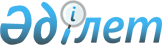 Об утверждении Правил проведения электронных государственных закупок
					
			Утративший силу
			
			
		
					Постановление Правительства Республики Казахстан от 2 апреля 2010 года № 281. Утратило силу постановлением Правительства Республики Казахстан от 15 мая 2012 года № 623

      Сноска. Утратило силу постановлением Правительства РК от 15.05.2012 № 623 (вводится в действие со дня первого официального опубликования).      В соответствии с подпунктом 14) статьи 13 Закона Республики Казахстан от 21 июля 2007 года "О государственных закупках" Правительство Республики Казахстан ПОСТАНОВЛЯЕТ:



      1. Утвердить прилагаемые Правила проведения электронных государственных закупок.



      2. Настоящее постановление вводится в действие со дня первого официального опубликования.      Премьер-Министр

      Республики Казахстан                       К. Масимов

Утверждены         

постановлением Правительства

Республики Казахстан   

от 2 апреля 2010 года № 281 

Правила

проведения электронных государственных закупок

      Настоящие Правила проведения электронных государственных закупок (далее - Правила) разработаны в соответствии с Законом Республики Казахстан от 21 июля 2007 года "О государственных закупках" (далее - Закон), законами Республики Казахстан от 11 января 2007 года "Об информатизации", от 7 января 2003 года "Об электронном документе и электронной цифровой подписи" и определяют порядок проведения электронных государственных закупок.



      Правила не распространяются на государственные закупки, осуществляемые в соответствии с особым и специальным порядками осуществления государственных закупок способом конкурса, а также особым порядком осуществления государственных закупок для обеспечения потребностей обороны, предусмотренных Законом. 

1. Основные понятия

      1. В настоящих Правилах используются следующие понятия:



      1) единый оператор в сфере электронных государственных закупок (далее - Оператор) - юридическое лицо, создаваемое по решению Правительства Республики Казахстан, единственным собственником акций (долей участия) которого является государство или национальный холдинг, осуществляющее реализацию единой технической политики в сфере электронных государственных закупок;



      2) веб-портал государственных закупок (далее - веб-портал) - государственная информационная система, предоставляющая единую точку доступа к электронным услугам электронных государственных закупок;



      3) регистрация на веб-портале государственных закупок (далее - регистрация) - допуск субъекта системы государственных закупок, его должностных лиц и заинтересованных лиц к участию на веб-портале;



      4) участник веб-портала (далее - Участник) - заказчик, организатор государственных закупок, потенциальный поставщик, прошедший регистрацию на веб-портале;



      5) пользователь веб-портала (далее - Пользователь) - должностное лицо либо представитель Участника прошедший регистрацию на веб-портале;



      6) участие на веб-портале - использование пользователем веб-портала государственных закупок от имени участника для получения интерактивных услуг;



      7) личный кабинет - автоматизированное рабочее место пользователя на веб-портале;



      8) электронный документ - документ, в котором информация предоставлена в электронно-цифровой форме и удостоверена посредством электронной цифровой подписи;



      9) электронный бюллетень - список всех готовящихся к проведению и проведенных государственных закупок, опубликованный на веб-портале, и доступный для бесплатного ознакомления всем не зарегистрированным пользователям Интернета;



      10) условная скидка - процентное значение условного уменьшения конкурсного ценового предложения потенциального поставщика, предоставляемая конкурсной комиссией на основании критериев, оговоренных в конкурсной документации;



      11) электронная копия бумажного документа - электронный документ, полностью воспроизводящий информацию подлинного бумажного документа, в электронно-цифровой форме с электронной цифровой подписью уполномоченного представителя на веб-портале;



      12) уполномоченный представитель на веб-портале - пользователь участника веб-портала, которому соответствующим решением первого руководителя участника веб-портала делегированы права на выполнение всех действий на веб-портале, в том числе и заверение электронных копий бумажных документов;



      13) электронная цифровая подпись - набор электронных цифровых символов, созданный средствами электронной цифровой подписи и подтверждающий достоверность электронного документа, его принадлежность и неизменность содержания.



      Другие понятия и термины, не указанные в настоящих Правилах, используются в значениях, определяемых в соответствии с законодательством Республики Казахстан. 

2. Общие положения

      2. В соответствии со статьей 12 Закона государственные закупки способом запроса ценовых предложений, проводятся посредством электронных государственных закупок в порядке, определенном настоящими Правилами.



      Государственные закупки, осуществляемые способами конкурса и из одного источника, могут проводиться посредством электронных государственных закупок в порядке, определенном настоящими Правилами.



      3. Для выполнения процедур организации и проведения электронных государственных закупок заказчик определяет организатора электронных государственных закупок (далее - организатор) в соответствии со статьей 7 Закона.



      4. Заказчик и организатор определяют должностных лиц, являющихся их уполномоченными представителями на веб-портале. В случае, когда заказчик и организатор выступают в одном лице, допускается определение одного должностного лица, являющегося уполномоченным представителем заказчика и организатора на веб-портале.



      5. Электронные услуги субъектам системы государственных закупок и другим заинтересованным лицам осуществляются с использованием веб-портала в порядке, определяемом уполномоченным органом на безвозмездной основе. 

3. Организация и проведение электронных государственных закупок

товаров, работ, услуг, осуществляемых способом конкурса

      6. Организация и проведение электронных государственных закупок товаров, работ, услуг, осуществляемых способом конкурса (далее - электронный конкурс) предусматривает выполнение следующих последовательных мероприятий на веб-портале:



      1) определение заказчиком организатора, уполномоченного представителя заказчика, за исключением случаев, когда заказчик и организатор выступают в одном лице;



      2) направление заказчиком с помощью веб-портала приглашения организатору, являющемуся участником веб-портала, за исключением случая, когда заказчик и организатор выступают в одном лице;



      3) формирование конкурсной документации, а также формирование и утверждение, при необходимости, состава экспертной комиссии (эксперта);



      4) утверждение заказчиком конкурсной документации;



      5) формирование состава конкурсной комиссии, секретаря конкурсной комиссии из числа пользователей веб-портала;



      6) публикация организатором в электронном бюллетене объявления о проведении электронного конкурса;



      7) получение потенциальными поставщиками - участниками веб-портала конкурсной документации с автоматической регистрацией факта ее получения на веб-портале;



      8) разъяснение организатором с помощью веб-портала положений конкурсной документации потенциальным поставщикам, получившим ее, в случаях предусмотренных пунктами 23 и 24 настоящих Правил;



      9) автоматическая регистрация на веб-портале заявок на участие в электронном конкурсе, подаваемых в форме электронного документа;



      10) автоматическое вскрытие заявок и публикация на веб-портале соответствующего протокола вскрытия;



      11) рассмотрение конкурсной комиссией заявок на участие в электронном конкурсе для определения потенциальных поставщиков, соответствующих квалификационным требованиям, требованиям конкурсной документации и размера условных скидок;



      12) определение конкурсной комиссией перечня потенциальных поставщиков, которые допущены к участию в электронном конкурсе и публикация на веб-портале соответствующего протокола о допуске;



      13) автоматическая регистрация на веб-портале конкурсных ценовых предложений, представленных потенциальными поставщиками, допущенными к участию в электронном конкурсе, в форме электронных документов;



      14) автоматическое вскрытие, оценка, сопоставление конкурсных ценовых предложений участников электронного конкурса и определение победителя, публикация на веб-портале протокола итогов;



      15) по итогам электронного конкурса, проведенного организатором, заключение между заказчиком и победителем электронного конкурса договора о государственных закупках.



      7. При организации электронного конкурса по государственным закупкам товаров, работ, услуг, не являющихся однородными, организатор может организовать и провести единые государственные закупки указанным способом с разделением таких товаров, работ, услуг в конкурсной документации на лоты по их однородным видам.



      При осуществлении электронного конкурса по государственным закупкам однородных товаров, работ, услуг, организатор в конкурсной документации разделяет однородные товары, работы, услуги на лоты по месту их поставки (выполнения, оказания).



      При осуществлении электронного конкурса по государственным закупкам нескольких видов однородных товаров, работ, услуг, организатор в конкурсной документации разделяет товары, работы, услуги на лоты по их однородным видам и (или) по месту их поставки (выполнения, оказания). 

Формирование и утверждение конкурсной документации

на веб-портале

      8. Организатор для определения условий и порядка проведения электронного конкурса заполняет электронную форму конкурсной документации на веб-портале, согласно приложению 1 к настоящим Правилам, и согласовывает ее с заказчиком, за исключением случаев, когда заказчик и организатор выступают в одном лице.



      9. Конкурсная документация, сформированная организатором, утверждается первым руководителем либо ответственным секретарем или иным осуществляющим полномочия ответственного секретаря должностным лицом, определяемым Президентом Республики Казахстан, заказчика либо лицом, исполняющим его обязанности.



      Конкурсная документация, сформированная единым организатором, утверждается первыми руководителями либо ответственными секретарями или иными осуществляющими полномочия ответственного секретаря должностными лицами, определяемыми Президентом Республики Казахстан, заказчиков либо лицами, исполняющими их обязанности. 

Утверждение состава конкурсной комиссии, эксперта

(экспертной комиссии)

      10. Для выполнения процедур проведения электронного конкурса организатор на каждый электронный конкурс отдельно создает конкурсную комиссию и определяет секретаря конкурсной комиссии.



      Решение о создании конкурсной комиссии и определении секретаря конкурсной комиссии подписывается первым руководителем либо ответственным секретарем или иным осуществляющим полномочия ответственного секретаря должностным лицом, определяемым Президентом Республики Казахстан, организатора либо лицом, исполняющим его обязанности.



      В случае, если организатором выступает сам заказчик непосредственно либо в лице своего структурного подразделения, ответственного за выполнение процедур организации и проведения государственных закупок, решение о создании конкурсной комиссии и определении секретаря конкурсной комиссии подписывается первым руководителем либо ответственным секретарем или иным осуществляющим полномочия ответственного секретаря должностным лицом, определяемым Президентом Республики Казахстан, заказчика либо лицом, исполняющим его обязанности.



      В случае осуществления государственных закупок работ организатор может включить в состав конкурсной комиссии представителей уполномоченного органа в соответствующей сфере деятельности по согласованию с ним, из числа его работников, зарегистрированных на веб-портале.



      Для разработки технического задания и (или) технической спецификации закупаемых товаров, работ, услуг, организатор в период разработки конкурсной документации может создать экспертную комиссию (привлечь эксперта).



      11. В состав конкурсной комиссии входят председатель, заместитель председателя и члены конкурсной комиссии. Во время отсутствия председателя его функции выполняет заместитель председателя. Общее количество членов конкурсной комиссии должно составлять нечетное число и быть не менее трех человек.



      Председателем конкурсной комиссии должно быть определено должностное лицо не ниже заместителя первого руководителя организатора. В случае если организатором выступает сам заказчик непосредственно, председателем конкурсной комиссии должно быть определено должностное лицо не ниже заместителя первого руководителя заказчика. В случае если организатором выступает заказчик в лице своего структурного подразделения, ответственного за выполнение процедур организации и проведения государственных закупок, председателем конкурсной комиссии должно быть определено должностное лицо не ниже руководителя данного структурного подразделения заказчика.



      12. Председатель конкурсной комиссии:



      1) руководит деятельностью конкурсной комиссии;



      2) осуществляет иные функции, предусмотренные настоящими Правилами.



      13. Конкурсная комиссия действует со дня вступления в силу решения о ее создании и прекращает свою деятельность со дня заключения договора о государственных закупках товаров, работ, услуг.



      14. Решение конкурсной комиссии принимается голосованием с использованием веб-портала и считается принятым, если за него подано большинство голосов от общего количества членов конкурсной комиссии. В случае равенства голосов принятым считается решение, за которое проголосовал председатель конкурсной комиссии или, в случае его отсутствия, заместитель председателя. В случае несогласия с решением конкурсной комиссии любой член данной конкурсной комиссии имеет право на особое мнение, которое должно содержаться в протоколе допуска конкурсной комиссии. В случае отсутствия подписи какого-либо члена конкурсной комиссии в соответствующих протоколах конкурсной комиссии указывается причина его отсутствия с приложением электронной копии бумажного документа, подтверждающего данный факт.



      15. Организационная деятельность конкурсной комиссии обеспечивается секретарем конкурсной комиссии. Секретарь конкурсной комиссии не является членом конкурсной комиссии и не имеет права голоса при принятии конкурсной комиссией решений.



      Секретарь конкурсной комиссии определяется из числа должностных лиц структурного подразделения организатора, ответственного за организацию и проведение государственных закупок.



      Секретарь конкурсной комиссии:



      1) формирует конкурсную документацию на веб-портале;



      2) публикует объявление о проведении электронного конкурса в электронном бюллетене, протокол вскрытия заявок на участие в электронном конкурсе, протокол о допуске к участию в электронном конкурсе, протокол об итогах электронного конкурса, а также другие протоколы конкурсной комиссии на веб-портале, при их наличии;



      3) публикует на веб-портале заключение эксперта (экспертной комиссии);



      4) осуществляет иные функции, предусмотренные настоящими Правилами.



      16. В случае отсутствия у организатора специалистов соответствующего профиля для определения соответствия предлагаемых потенциальными поставщиками товаров, работ, услуг требованиям конкурсной документации, организатор может привлекать в качестве экспертов государственных служащих на безвозмездной основе, а иных экспертов, как на платной, так и на безвозмездной основе по договоренности сторон.



      Обязательным условием для привлечения того или иного лица в качестве эксперта является соответствие профиля его деятельности предмету государственных закупок.



      Выбор эксперта на платной основе осуществляется организатором в соответствии с Законом.



      17. В случае привлечения нескольких экспертов организатор образовывает экспертную комиссию из числа привлеченных экспертов и определяет среди них руководителя экспертной комиссии.



      Эксперты (экспертная комиссия) дают экспертное заключение на предмет соответствия предлагаемых потенциальными поставщиками товаров, работ, услуг требованиям конкурсной документации и не имеют права голоса при принятии конкурсной комиссией решения. Заключение экспертов (экспертной комиссии) обязательно учитывается конкурсной комиссией только в том случае, если оно составлено в пределах требований, предусмотренных конкурсной документацией. Экспертное заключение подписывается экспертами (членами экспертной комиссии) и прилагается к протоколу о допуске к участию в электронном конкурсе на веб-портале в форме электронной копии бумажного документа, заверенного электронной цифровой подписью секретаря конкурсной комиссии.



      В случае несогласия эксперта с заключением экспертной комиссии, то такой эксперт излагает особое мнение, которое прилагается к заключению экспертной комиссии и является его неотъемлемой частью.



      18. До начала проведения электронного конкурса члены конкурсной комиссии, секретарь конкурсной комиссии, а также эксперт (экспертная комиссия) должны ознакомиться с утвержденной конкурсной документацией и приложениями к ней. 

Извещение о проведении электронного конкурса

      19. Организатор не позднее трех рабочих дней со дня утверждения конкурсной документации, но не менее чем за тридцать календарных дней до окончательной даты представления потенциальными поставщиками заявок на участие в электронном конкурсе, а в случае осуществления повторного электронного конкурса организатор не позднее трех календарных дней со дня утверждения конкурсной документации, но не менее чем за пятнадцать календарных дней до окончательной даты представления заявок на участие в электронном конкурсе, опубликовывает в электронном бюллетене на веб-портале объявление о проводимом электронном конкурсе, согласно приложению 2 к настоящим Правилам, а также утвержденную конкурсную документацию. 

Представление потенциальным поставщикам конкурсной документации

      20. Со дня публикации объявления о проведении электронного конкурса всем желающим предоставляется возможность бесплатного получения конкурсной документации с веб-портала.



      21. Предоставление конкурсной документации потенциальным поставщикам - участникам веб-портала автоматически регистрируется на веб-портале.



      22. Не допускается предоставление конкурсной документации до момента извещения о проведении электронного конкурса в электронном бюллетене. 

Разъяснение положений конкурсной документации

      23. Потенциальный поставщик - участник веб-портала вправе направить организатору запрос о разъяснении положений конкурсной документации с использованием веб-портала, но не позднее десяти календарных дней до истечения окончательного срока представления заявок на участие в электронном конкурсе.



      Организатор в течение трех рабочих дней со дня получения запроса опубликовывает текст разъяснения положений конкурсной документации на веб-портале с автоматическим уведомлением потенциальных поставщиков - участников веб-портала, получивших конкурсную документацию.



      24. Организатор вправе в срок не позднее пяти календарных дней до истечения окончательной даты представления заявок на участие в электронном конкурсе по собственной инициативе или в ответ на запрос потенциальных поставщиков - участников веб-портала, внести изменения и (или) дополнения в конкурсную документацию. Внесение изменений и (или) дополнений в конкурсную документацию утверждается в порядке, установленном пунктом 8 настоящих Правил.



      Организатор не позднее одного рабочего дня со дня принятия решения о внесении изменений и (или) дополнений в конкурсную документацию опубликовывает на веб-портале уточненную конкурсную документацию с указанием внесенных изменений и (или) дополнений, с автоматическим уведомлением потенциальных поставщиков - участников веб-портала, получивших конкурсную документацию.



      В таком случае, окончательный срок представления заявок на участие в электронном конкурсе продлевается на срок не менее десяти календарных дней. 

Содержание и представление заявок на участие

в электронном конкурсе

      25. Заявка на участие в электронном конкурсе подается в форме электронного документа и является формой выражения согласия потенциального поставщика, претендующего на участие в электронном конкурсе, осуществить поставку товара (выполнить работы, оказать услугу) в соответствии с требованиями и условиями, предусмотренными конкурсной документацией.



      26. Заявка на участие в электронном конкурсе, представляемая организатору потенциальным поставщиком, изъявившим желание участвовать в электронном конкурсе должна содержать документы, перечисленные в электронной форме конкурсной документации.



      27. Допускается представление потенциальным поставщиком отдельных документов, требуемых в соответствии с электронной формой конкурсной документации, получаемых посредством обращения в государственные информационные системы и/или государственные базы данных, с использованием веб-портала.



      28. Заявка на участие в электронном конкурсе представляется потенциальным поставщиком организатору до истечения окончательного срока их представления в форме электронного документа.



      29. Заявка на участие в электронном конкурсе считается принятой в момент автоматической отправки веб-порталом соответствующего уведомления поставщику, подавшему заявку на участие в электронном конкурсе.



      30. Потенциальный поставщик вправе подать только одну заявку на участие в электронном конкурсе.



      31. Заявка на участие в электронном конкурсе потенциального поставщика подлежит автоматическому отклонению веб-порталом в следующих случаях:



      1) если потенциальным поставщиком ранее представлена заявка на участие в данном электронном конкурсе;



      2) заявка на участие в электронном конкурсе поступила на веб-портал после истечения окончательного срока приема заявок на участие в электронном конкурсе.



      Срок действия конкурсной заявки, представляемой потенциальным поставщиком для участия в конкурсе по государственным закупкам товаров, работ и услуг, проводимом государственным органом и государственным учреждением, должен быть не менее сорока пяти календарных дней с даты вскрытия конкурсных заявок, а проводимом государственным предприятием, юридическим лицом более пятидесяти процентов акций (долей) которых принадлежат государству и аффилиированным с ним юридическим лицом - не менее тридцати пяти календарных дней. Конкурсная заявка, имеющая более короткий срок действия, чем указанный в конкурсной документации, отклоняется.



      32. Заявки на участие в электронном конкурсе, поданные потенциальными поставщиками, автоматически регистрируются на веб-портале в электронном журнале регистрации заявок на участие в электронном конкурсе, содержащем сведения в соответствии с приложением 3 к настоящим Правилам.



      33. Потенциальный поставщик вправе изменить или отозвать свою заявку на участие в электронном конкурсе в любое время до истечения окончательного срока представления заявок на участие в электронном конкурсе, не теряя права на возврат внесенного им обеспечения своей заявки на участие в электронном конкурсе.



      34. Не допускается внесение изменений в заявки на участие в электронном конкурсе после истечения окончательного срока их представления. 

Обеспечение заявки на участие в электронном конкурсе

      35. Обеспечение заявки на участие в электронном конкурсе вносится потенциальным поставщиком в соответствии со статьей 23 Закона.



      36. В случае внесения потенциальным поставщиком обеспечения заявки на участие в электронном конкурсе в виде банковской гарантии, ее оригинал представляется организатору по форме, согласно приложению 6 электронной формы конкурсной документации до окончательного срока представления заявок на участие в электронном конкурсе.



      37. В случае внесения потенциальным поставщиком обеспечения заявки на участие в электронном конкурсе в виде гарантийного денежного взноса, который вносится на банковский счет организатора либо на счет, предусмотренный бюджетным законодательством Республики Казахстан для организаторов, являющихся государственными органами и государственными учреждениями, то она представляется в виде электронной копии платежного документа подтверждающего гарантийный денежный взнос.



      38. При внесении потенциальным поставщиком обеспечения на участие в электронном конкурсе, в соответствии с пунктом 36 настоящих Правил, организатор фиксирует факт получения такого обеспечения на участие в электронном конкурсе в журнале регистрации банковских гарантий.



      Организатор указывает в журнале регистрации банковских гарантий, следующие сведения:



      1) название и срок проведения государственных закупок товаров, работ, услуг;



      2) полное наименование организатора;



      3) фамилия, имя, отчество уполномоченного представителя потенциального поставщика;



      4) дата и время регистрации банковской гарантии.



      Журнал регистрации банковских гарантий должен быть прошит, страницы пронумерованы и запарафированы секретарем конкурсной комиссии. Последняя страница журнала регистрации банковских гарантий должна быть скреплена печатью организатора.



      Допускается ведение единого журнала регистрации банковских гарантий по всем государственным закупкам товаров, работ, услуг, способом электронного конкурса в течение одного финансового года. 

Проведение государственных закупок товаров, работ, услуг

способом электронного конкурса



Вскрытие заявок на участие в электронном конкурсе

      39. Вскрытие заявок на участие в электронном конкурсе производится веб-порталом автоматически по наступлению даты и времени окончательного представления заявок, указанных организатором в конкурсной документации.



      40. Заявка на участие в электронном конкурсе вскрывается и рассматривается в соответствии с настоящими Правилами также в случае, если на электронный конкурс (лот) представлена только одна заявка на участие в электронном конкурсе (лоте).



      41. Протокол вскрытия заявок на участие в электронном конкурсе подписывается на веб-портале председателем, заместителем председателя и всеми членами конкурсной комиссии и публикуется на веб-портале секретарем не позднее одного рабочего дня следующего за днем вскрытия по форме, согласно приложению 4 к настоящим Правилам. При этом веб-портал рассылает автоматические уведомления потенциальным поставщикам, сведения о которых внесены в электронный журнал регистрации заявок, предусмотренный пунктом 32 настоящих Правил. 

Рассмотрение заявок на участие в электронном конкурсе,

допуск к участию в электронном конкурсе

      42. Конкурсная комиссия рассматривает заявки на участие в электронном конкурсе с использованием веб-портала и принимает решение о допуске потенциальных поставщиков к участию в электронном конкурсе (признает участниками электронного конкурса) в течение десяти календарных дней со дня вскрытия заявок на участие в электронном конкурсе.



      43. Протокол о допуске к участию в электронном конкурсе подписывается на веб-портале председателем, заместителем председателя и всеми членами конкурсной комиссии и публикуется секретарем не позднее двух рабочих дней с момента принятия решения о допуске, на веб-портале по форме, согласно приложению 5 к настоящим Правилам с автоматическим уведомлением по электронной почте всех потенциальных поставщиков, сведения о которых внесены в журнал регистрации заявок на участие в электронном конкурсе.



      К протоколу о допуске к участию в электронном конкурсе прилагаются экспертное заключение, особое мнение члена конкурсной комиссии, особое мнение эксперта (члена экспертной комиссии), при их наличии.



      44. Не позднее одного рабочего дня со дня вскрытия заявок на участие в электронном конкурсе секретарь конкурсной комиссии предоставляет для рассмотрения эксперту (экспертной комиссии), в случае их привлечения, документы, подтверждающие соответствие предлагаемых потенциальным поставщиком товаров, работ, услуг требованиям конкурсной документации.



      45. Конкурсная комиссия:



      1) рассматривает на предмет полноты и надлежащего оформления документы, составляющие заявки потенциальных поставщиков на участие в электронном конкурсе;



      2) определяет потенциальных поставщиков, представивших неполный перечень документов и (или) представивших ненадлежащим образом оформленные документы;



      3) в письменной форме или в форме электронного документа запрашивает у потенциальных поставщиков, представивших заявку на участие в электронном конкурсе, материалы и разъяснения в связи с их заявками на участие в электронном конкурсе с тем, чтобы облегчить рассмотрение, оценку и сопоставление заявок на участие в электронном конкурсе;



      4) с целью уточнения сведений, содержащихся в заявках на участие в электронном конкурсе, конкурсная комиссия в письменной форме или в форме электронного документа запрашивает необходимую информацию у соответствующих государственных органов, физических и юридических лиц.



      Не допускаются запросы и иные действия конкурсной комиссии, связанные с приведением заявки на участие в электронном конкурсе в соответствие с требованиями конкурсной документации. Под приведением заявки на участие в электронном конкурсе в соответствие с требованиями конкурсной документации понимаются действия конкурсной комиссии, направленные на дополнение заявки на участие в электронном конкурсе недостающими документами, замены документов, представленных в заявке на участие в электронном конкурсе, приведение в соответствие путем исправления ненадлежащим образом оформленных документов;



      5) определяет потенциальных поставщиков, которые соответствуют квалификационным и иным требованиям конкурсной документации, и признает участниками электронного конкурса.



      В целях уточнения соответствия потенциальных поставщиков общим квалификационным требованиям в части их непричастности к процедуре банкротства конкурсная комиссия рассматривает информацию, размещенную на интернет-ресурсе уполномоченного органа, осуществляющего контроль за проведением процедур банкротства.



      46. Конкурсная комиссия признает внесенное обеспечение заявки на участие в электронном конкурсе не соответствующим требованиям конкурсной документации в случае:



      1) недостаточного срока действия обеспечения заявки на участие в электронном конкурсе;



      2) ненадлежащего оформления обеспечения заявки на участие в электронном конкурсе, которое выражается в отсутствии сведений, не позволяющих конкурсной комиссии установить:



      лицо, выдавшее обеспечение заявки на участие в электронном конкурсе;



      название электронного конкурса, для участия в котором вносится обеспечение заявки на участие в электронном конкурсе;



      срок действия и (или) сумму обеспечения заявки на участие в электронном конкурсе, а также условия его предоставления;



      лицо, которому выдано обеспечение заявки на участие в электронном конкурсе;



      лицо, в пользу которого вносится обеспечение заявки на участие в электронном конкурсе;



      3) внесения обеспечения заявки на участие в электронном конкурсе в размере менее одного процента от суммы, выделенной на электронный конкурс (лот).



      47. Потенциальный поставщик, являющийся юридическим лицом, не допускается к участию в электронном конкурсе (признан участником электронного конкурса), если:



      1) он и (или) его субподрядчик либо соисполнитель определены не соответствующими квалификационным требованиям по следующим основаниям:



      непредставление электронной копии устава, утвержденного в установленном законодательством порядке либо легализованной выписки из торгового реестра с переводом на государственный и (или) русский язык (и);



      непредставление электронных копий лицензий и (или) патентов, свидетельств, сертификатов, дипломов, других документов, подтверждающих право потенциального поставщика на производство, переработку, поставку и реализацию закупаемых товаров, работ, услуг;



      непредставление электронной копии свидетельства о государственной регистрации (перерегистрации) юридического лица либо электронной копии заявления о государственной регистрации, в случае если юридическое лицо осуществляет деятельность на основании Типового устава;



      непредставление электронной копии выписки из учредительных документов (в случае если устав не содержит сведения об учредителях или составе учредителей), содержащей сведения об учредителе или составе учредителей либо выписки из реестра держателей акций, выданной не ранее одного месяца, предшествующего дате вскрытия заявок на участие в электронном конкурсе;



      непредставление электронной копии справки банка или филиала банка с подписью и печатью, в котором обслуживается потенциальный поставщик, об отсутствии просроченной задолженности по всем видам обязательств потенциального поставщика длящейся более трех месяцев, предшествующих дате выдачи справки, перед банком или филиалом банка согласно Типовому плану счетов бухгалтерского учета в банках второго уровня и ипотечных компаниях, утвержденному постановлением Правления Национального Банка Республики Казахстан, согласно приложению 7 к электронной форме конкурсной документации (в случае если потенциальный поставщик является клиентом нескольких банков второго уровня или филиалов, а так же иностранного банка, непредставление таких справок от каждого из таких банков), выданной не ранее одного месяца, предшествующего дате вскрытия заявок на участие в электронном конкурсе;



      наличие в справке банка или филиала банка с подписью и печатью просроченной задолженности по всем видам обязательств потенциального поставщика длящейся более трех месяцев, предшествующей дате выдачи данной справки;



      непредставление электронной копии бухгалтерского баланса за последний финансовый год, подписанного первым руководителем или лицом, его замещающим и скрепленного печатью юридического лица либо электронной копии бухгалтерского баланса за финансовый год, предшествующий последнему финансовому году в случае если вскрытие заявок на участие в электронном конкурсе происходит в срок до 30 апреля текущего года, подписанного первым руководителем или лицом, его замещающим и скрепленного печатью юридического лица;



      непредставление электронной копии справки установленной формы соответствующего налогового органа об отсутствии налоговой задолженности и задолженности по обязательным пенсионным взносам и социальным отчислениям более чем за три месяца (за исключением случаев, когда срок уплаты отсрочен в соответствии с законодательством Республики Казахстан) либо о наличии налоговой задолженности и задолженности по обязательным пенсионным взносам и социальным отчислениям менее одного тенге выданной не ранее одного месяца, предшествующего дате вскрытия заявок на участие в электронном конкурсе;



      наличие в справке соответствующего налогового органа сведений о налоговой задолженности и задолженности по обязательным пенсионным взносам и социальным отчислениям в размере одного тенге и более (за исключением случаев, когда срок уплаты отсрочен в соответствии с законодательством Республики Казахстан), более чем за три месяца;



      непредставление сведений о квалификации, согласно приложениям 4 и 5 к электронной форме конкурсной документации;



      несоответствие потенциального поставщика специальным квалификационным требованиям, указанным в конкурсной документации;



      установлен факт представления недостоверной информации по квалификационным требованиям;



      2) если его заявка на участие в электронном конкурсе определена не соответствующей требованиям конкурсной документации по следующим основаниям:



      непредставление технической спецификации;



      представление потенциальным поставщиком технической спецификации не соответствующей требованиям, установленным в технической спецификации конкурсной документации, за исключением случаев представления технической спецификации с более лучшими техническими, качественными и эксплуатационными характеристиками;



      непредставление сведений о субподрядчиках по выполнению работ (соисполнителях при оказании услуг), являющихся предметом закупок на электронном конкурсе, а также виды работ и услуг, передаваемым потенциальным поставщиком субподрядчикам (соисполнителям), согласно приложению 8 к электронной форме конкурсной документации (в случае привлечения потенциальным поставщиком субподрядчиков (соисполнителей);



      передача потенциальным поставщиком субподрядчикам (соисполнителям) на субподряд (соисполнение) в совокупности более двух третей объема работ (стоимости строительства), услуг в случае представления сведений о субподрядчиках;



      непредставление обеспечения заявки на участие в электронном конкурсе в соответствии с требованиями конкурсной документации и настоящих Правил;



      3) нарушил требования статьи 6 Закона.



      48. Потенциальный поставщик, являющийся физическим лицом, осуществляющий предпринимательскую деятельность, не допускается к участию в электронном конкурсе (признан участником электронного конкурса), если:



      1) он и (или) его субподрядчик либо соисполнитель определены не соответствующими квалификационным требованиям по следующим основаниям:



      непредставление электронных копий лицензий и (или) патентов, свидетельств, сертификатов, дипломов, других документов, подтверждающих право потенциального поставщика на производство, переработку, поставку и реализацию закупаемых товаров, работ, услуг;



      непредставление электронной копии РНН;



      непредставление электронной копии справки банка или филиала банка с подписью и печатью, в котором обслуживается потенциальный поставщик, об отсутствии просроченной задолженности по всем видам обязательств потенциального поставщика длящейся более трех месяцев, предшествующих дате выдачи справки, перед банком или филиалом банка согласно Типовому плану счетов бухгалтерского учета в банках второго уровня и ипотечных компаниях, утвержденному постановлением Правления Национального Банка Республики Казахстан, согласно приложению 7 к электронной форме конкурсной документации (в случае если потенциальный поставщик является клиентом нескольких банков второго уровня или филиалов, а так же иностранного банка, непредставление таких справок от каждого из таких банков), выданной не ранее одного месяца, предшествующего дате вскрытия заявок на участие в электронном конкурсе;



      наличие в справке банка или филиала банка с подписью и печатью просроченной задолженности по всем видам обязательств потенциального поставщика длящейся более трех месяцев, предшествующей дате выдачи данной справки;      



      непредставление электронной копии справки установленной формы соответствующего налогового органа об отсутствии налоговой задолженности и задолженности по обязательным пенсионным взносам и социальным отчислениям более чем за три месяца (за исключением случаев, когда срок уплаты отсрочен в соответствии с законодательством Республики Казахстан) либо о наличии налоговой задолженности и задолженности по обязательным пенсионным взносам и социальным отчислениям менее одного тенге выданной не ранее одного месяца, предшествующего дате вскрытия заявок на участие в электронном конкурсе;



      наличие в справке соответствующего налогового органа сведений о налоговой задолженности и задолженности по обязательным пенсионным взносам и социальным отчислениям в размере одного тенге и более (за исключением случаев, когда срок уплаты отсрочен в соответствии с законодательством Республики Казахстан), более чем за три месяца;



      непредставление сведений о квалификации, согласно приложениям 4 и 5 к электронной форме конкурсной документации;



      несоответствие потенциального поставщика специальным квалификационным требованиям, указанным в конкурсной документации;



      установлен факт представления недостоверной информации по квалификационным требованиям;



      2) если его заявка на участие в электронном конкурсе определена не соответствующей требованиям конкурсной документации по следующим основаниям:



      непредставление технической спецификации;



      представление потенциальным поставщиком технической спецификации не соответствующей требованиям, установленным в технической спецификации конкурсной документации, за исключением случаев представления технической спецификации с более лучшими техническими, качественными и эксплуатационными характеристиками;



      непредставление сведений о субподрядчиках по выполнению работ (соисполнителях при оказании услуг), являющихся предметом закупок на электронном конкурсе, а также виды работ и услуг, передаваемым потенциальным поставщиком субподрядчикам (соисполнителям), согласно приложению 8 к электронной форме конкурсной документации (в случае привлечения потенциальным поставщиком субподрядчиков (соисполнителей);



      передача потенциальным поставщиком субподрядчикам (соисполнителям) на субподряд (соисполнение) в совокупности более двух третей объема работ (стоимости строительства), услуг в случае представления сведений о субподрядчиках;



      непредставление обеспечения заявки на участие в электронном конкурсе в соответствии с требованиями конкурсной документации и настоящих Правил;



      3) нарушил требования статьи 6 Закона.



      49. Эксперт либо экспертная комиссия в сроки, установленные председателем, но не позднее срока рассмотрения заявок на участие в электронном конкурсе:



      1) рассматривает и изучает в пределах своей компетенции на предмет полноты и надлежащего оформления документов, представленных потенциальными поставщиками для подтверждения соответствия предлагаемых ими товаров, работ, услуг требованиям конкурсной документации;



      2) оформляет и подписывает экспертное заключение о соответствии либо несоответствии предлагаемых потенциальными поставщиками товаров, работ, услуг технической спецификации, являющейся неотъемлемой частью конкурсной документации;



      3) представляет надлежащим образом оформленное экспертное заключение секретарю конкурсной комиссии.



      50. Заключение эксперта (экспертной комиссии) подписывается и полистно парафируется всеми экспертами, за исключением случаев, когда эксперт выражает особое мнение.



      51. После получения заключения эксперта (экспертной комиссии) секретарь конкурсной комиссии публикует заключение эксперта (экспертной комиссии) на веб-портале с автоматической рассылкой уведомлений председателю и членам конкурсной комиссии. Конкурсная комиссия рассматривает заявки на участие в электронном конкурсе с учетом заключения эксперта (экспертной комиссии).



      52. Конкурсная комиссия определяет условные скидки в соответствии с критериями, предусмотренными в конкурсной документации в соответствии с пунктом 4 статьи 17 Закона и настоящими Правилами, применительно к каждому потенциальному поставщику, представившему заявку на участие в электронном конкурсе.



      Конкурсная комиссия при оценке и сопоставлении всех представленных заявок на участие в электронном конкурсе учитывает критерии, оговоренные в конкурсной документации, и применяет их в равном размере ко всем заявкам на участие в электронном конкурсе.



      В случае непредставления потенциальным поставщиком документов, подтверждающих данные критерии, конкурсная комиссия не применяет к такому потенциальному поставщику соответствующую условную скидку. Условия, предложенные потенциальным поставщиком для применения условных скидок должны быть включены в договор о государственных закупках.



      53. Заявка на участие в электронном конкурсе признается отвечающей требованиям конкурсной документации, если в ней присутствуют грамматические или арифметические ошибки, которые можно исправить, не затрагивая существа представленной заявки на участие в электронном конкурсе.



      54. Допускается несоответствие технической спецификации потенциального поставщика технической спецификации, указанной в конкурсной документации, если предлагаются товары и услуги с более лучшими функциональными и другими характеристиками, а также когда предлагаются более лучшие технологические решения и (или) выполнение работ из лучших материалов.



      55. Потенциальный поставщик, претендующий на участие в электронном конкурсе, не может быть допущен к участию в электронном конкурсе (признан участником электронного конкурса), по основаниям, предусмотренным пунктом 4 статьи 25 Закона.



      56. При рассмотрении вопроса наличия опыта работы потенциального поставщика, участвующего в электронном конкурсе по государственным закупкам товаров, работ, услуг, конкурсная комиссия рассматривает опыт работы только на рынке поставки товаров, выполнения работ и оказания услуг, приобретаемых на данном электронном конкурсе. При этом конкурсная комиссия присваивает условную скидку в размере ноль целых пять десятых процента (0,5 %) за каждый год наличия у потенциального поставщика опыта работы на рынке закупаемых товаров, работ, услуг, начиная с одного года, но не более пяти процентов. В случае наличия опыта работы до одного года или его отсутствия такой процент не устанавливается.



      57. Конкурсная комиссия определяет заявку на участие в электронном конкурсе с самой минимальной стоимостью эксплуатационных расходов, технического обслуживания и ремонта и присваивает ей условную скидку в размере двух процентов.



      58. Конкурсная комиссия присваивает условную скидку в размере пяти процентов за предоставление потенциальным поставщиком более квалифицированных работников соответствующего профиля, чем у других потенциальных поставщиков.



      59. При наличии документа, подтверждающего проведение добровольной сертификации предлагаемых товаров для отечественного товаропроизводителя в соответствии с законодательством Республики Казахстан о техническом регулировании, конкурсная комиссия присваивает условную скидку в размере двух процентов.



      60. При наличии документа, подтверждающего сертификацию системы менеджмента качества в соответствии с требованиями государственных стандартов по закупаемым товарам, работам, услугам конкурсная комиссия присваивает условную скидку в размере три процента.



      61. Потенциальный поставщик, обеспечивая соответствие поставляемых товаров, выполняемых работ, предоставляемых услуг конкурсной документации, указывает период, в течение которого гарантируются эксплуатационные характеристики предлагаемых товаров и услуг. Конкурсная комиссия присваивает условную скидку в размере ноль целых пять десятых процента (0,5 %) за каждый год в случае, если предлагаемый в заявке на участие в электронном конкурсе гарантийный период больше базового, указанного в Конкурсной документации. При этом общая условная скидка данного критерия не должно превышать трех процентов.



      62. Конкурсная комиссия определяет заявку на участие в электронном конкурсе с самыми наилучшими функциональными, техническими и качественными характеристиками предоставляемых товаров, работ, услуг и присваивает условную скидку в размере одного процента.



      63. При рассмотрении наличия казахстанского содержания конкурсная комиссия уменьшает условную цену заявки на участие в электронном конкурсе на одну десятую (0,1) процента за каждый процент казахстанского содержания.



      Наличие казахстанского содержания в товаре подтверждается сертификатом о происхождении товара формы CT-KZ.



      В случае, когда потенциальный поставщик товаров является отечественным товаропроизводителем закупаемого товара, то конкурсная комиссия условно уменьшает цену заявки на участие в электронном конкурсе такого потенциального поставщика за наличие казахстанского содержания на десять процентов.



      Казахстанское содержание потенциального поставщика работ, услуг определяется как процентное содержание стоимости оплаты труда граждан Республики Казахстан, которые будут задействованы в исполнении договора о государственных закупках от общего фонда оплаты труда и стоимости доли (долей) казахстанского происхождения, установленной в товаре (товарах) в соответствии с критериями достаточной переработки или полного производства резидентами Республики Казахстан от общей стоимости товара (товаров) приобретаемых потенциальным поставщиком для исполнения договора о государственных закупках работ, услуг как напрямую, так и посредством заключения договоров субподряда, от общей суммы, предусмотренной для закупки работ, услуг по данному электронному конкурсу (лоту).



      64. Конкурсная комиссия присваивает условную скидку отечественному товаропроизводителю в размере десяти процентов, отечественному поставщику работ, услуг в размере пяти процентов. 

Оценка и сопоставление конкурсных ценовых предложений

      65. Потенциальный поставщик, допущенный к участию в электронном конкурсе (участник электронного конкурса) должен не позднее трех рабочих дней с момента опубликования протокола о допуске предоставить на веб-портал конкурсное ценовое предложение по форме, согласно приложению 10 к электронной форме конкурсной документации.



      66. Конкурсное ценовое предложение считается принятым после отправки веб-порталом соответствующего уведомления поставщику, подавшему конкурсное ценовое предложение.



      67. Сведения о предоставленных потенциальными поставщиками конкурсных ценовых предложениях автоматически вносятся в электронный журнал регистрации конкурсных ценовых предложений.



      68. Конкурсное ценовое предложение потенциального поставщика подлежит автоматическому отклонению веб-порталом в следующих случаях:



      1) оно превышает сумму, выделенную для приобретения данных товаров, работ, услуг;



      2) если потенциальным поставщиком ранее представлено ценовое предложение по данному электронному конкурсу;



      3) конкурсное ценовое предложение поступило позднее срока, установленного пунктом 65 настоящих Правил.



      69. В установленный протоколом о допуске к участию в электронном конкурсе день и время веб-порталом производится автоматическая оценка и сопоставление конкурсных ценовых предложений участников электронного конкурса:



      рассчитывается демпинговая цена, определяемая в соответствии с настоящими правилами и отклоняется конкурсное ценовое предложение участника электронного конкурса, являющееся демпинговой;



      в случае, если после отклонения конкурсных ценовых предложений с демпинговыми ценами, в электронном конкурсе участвуют два и более конкурсных ценовых предложений участников электронного конкурса, определяются условные цены участников электронного конкурса посредством применения к ним условных скидок, указанных в протоколе о допуске к участию в электронном конкурсе;



      сопоставляются условные цены участников электронного конкурса, определяется победитель электронного конкурса на основе наименьшей условной цены;



      при равенстве условных цен конкурсных ценовых предложений победителем признается отечественный товаропроизводитель, отечественный поставщик работ, услуг. При равенстве условных цен конкурсных ценовых предложений отечественных товаропроизводителей, отечественных поставщиков работ, услуг победителем признается отечественный товаропроизводитель, отечественный поставщик работ, услуг, имеющий больший опыт работы на рынке закупаемых товаров, работ, услуг, являющихся предметом электронного конкурса.



      70. Протокол об итогах электронного конкурса подписывается на веб-портале председателем, заместителем председателя и всеми членами конкурсной комиссии и публикуется секретарем на веб-портале в срок не позднее трех рабочих дней с момента вскрытия конкурсных ценовых предложений по форме, согласно приложению 6 к настоящим Правилам с автоматическим уведомлением по электронной почте всех потенциальных поставщиков, сведения о которых внесены в журнал регистрации конкурсных ценовых предложений. 

Порядок определения демпинговой цены заявки на участие

в электронном конкурсе

      71. Цена заявки на участие в электронном конкурсе потенциального поставщика на работы признается демпинговой в случае, если она ниже цены, указанной в технико-экономическом обосновании (для изготовления проектно-сметной документации) и проектно-сметной документации, прошедшей государственную экспертизу и утвержденной в установленном порядке, более чем на десять процентов.



      72. Цена заявки на участие в электронном конкурсе потенциального поставщика на консультационные услуги признается демпинговой в случае, если она ниже более, чем на семьдесят процентов от среднеарифметической цены не отклоненных конкурсных ценовых предложений участников электронного конкурса. 

Основания признания электронного конкурса несостоявшимся

      73. Электронный конкурс признается несостоявшимися в следующих случаях:



      1) отсутствия представленных заявок на участие в электронном конкурсе;



      2) предоставления менее двух заявок на участие в электронном конкурсе;



      3) к участию в электронном конкурсе не допущен ни один потенциальный поставщик;



      4) к участию в электронном конкурсе допущен один потенциальный поставщик;



      5) осталось только одно не отклоненное конкурсное ценовое предложение участника электронного конкурса;



      6) победитель конкурса уклонился от заключения договора о государственных закупках. 

4. Организация и проведение электронных государственных закупок

товаров, работ, услуг, осуществляемых способом запроса

ценовых предложений



Извещение о проведении электронного запроса ценовых предложений

      74. Организатор не позднее пяти рабочих дней до окончания срока представления ценовых предложений, опубликовывает в электронном бюллетене на веб-портале сведения о проводимых электронных государственных закупках способом запроса ценовых предложений по форме, согласно приложению 2 к настоящим Правилам, а также проект договора о государственных закупках. 

Представление потенциальными поставщиками ценовых предложений

      75. Каждый потенциальный поставщик подает только одно ценовое предложение, которое должно содержать следующие сведения:



      1) наименование, БИН, юридический и фактический адрес (для юридического лица), фамилия, имя, отчество, ИИН, место жительства (для физического лица);



      2) РНН (заполняется до 13 августа 2010 года);



      3) банковские реквизиты потенциального поставщика;



      4) наименование товара (работы, услуги);



      5) характеристика товара (работы, услуги);



      6) количество (объем) товаров (работ, услуг);



      7) место поставки товаров, выполнения работ, оказания услуг;



      8) сроки поставки товаров, выполнения работ, оказания услуг;



      9) цена за единицу товаров, работ, услуг с указанием сведений о включенных в нее расходах;



      10) общая цена товаров, работ, услуг.



      76. Условия поставки товаров, выполнения работ, оказания услуг, содержащиеся в ценовом предложении не должны противоречить условиям, содержащимся в размещенном организатором электронном объявлении об осуществлении государственных закупок товаров, работ, услуг способом запроса ценовых предложений.



      77. В ценовое предложение потенциального поставщика должны быть включены все расходы, связанные с поставкой товаров, выполнением работ, оказанием услуг.



      78. Ценовое предложение представляется потенциальным поставщиком с использованием веб-портала организатору до окончания срока приема ценовых предложений, указанного организатором в электронном объявлении.



      79. Ценовое предложение считается принятым после автоматической отправки веб-порталом соответствующего уведомления поставщику, подавшему ценовое предложение.



      80. Сведения о предоставленных потенциальными поставщиками ценовых предложениях автоматически вносятся в электронный журнал регистрации ценовых предложений.



      81. Потенциальные поставщики вправе до истечения срока представления ценовых предложений отзывать и вносить изменения в поданные ценовые предложения.



      82. Ценовое предложение потенциального поставщика подлежит автоматическому отклонению веб-порталом в следующих случаях:



      1) оно превышает сумму, выделенную для приобретения данных товаров, работ, услуг;



      2) если потенциальным поставщиком ранее представлено ценовое предложение на данный лот.



      83. Если в течение срока представления ценовых предложений предоставлено менее двух ценовых предложений потенциальных поставщиков, организатор продлевает срок представления ценовых предложений на пять рабочих дней. 

Сопоставление ценовых предложений и подведение итогов

электронных государственных закупок способом запроса

ценовых предложений

      84. Организатор в течение одного рабочего дня, следующего за днем окончания срока представления ценовых предложений, производит вскрытие и рассмотрение ценовых предложений потенциальных поставщиков посредством веб-портала.



      85. Организатор посредством веб-портала отклоняет ценовое предложение потенциального поставщика в случае, если потенциальный поставщик не согласен либо предлагает изменить и (или) дополнить существенные условия проекта договора о государственных закупках.



      86. В случае, если организатор в установленные пунктом 84 настоящих Правил сроки не произвел вскрытие, Оператор посредством веб-портала уведомляет организатора.



      87. Победителем электронных государственных закупок способом запроса ценовых предложений признается потенциальный поставщик, предложивший наименьшее ценовое предложение.



      88. В случае, если наименьшее ценовое предложение представлено несколькими потенциальными поставщиками, победителем признается потенциальный поставщик, ценовое предложение которого поступило ранее ценовых предложений других потенциальных поставщиков. Сопоставление ценовых предложений производится веб-порталом автоматически.



      89. Если после отклонения ценовых предложений по основаниям, предусмотренным пунктами 82 и 85 настоящих Правил, осталось менее двух ценовых предложений потенциальных поставщиков, то такие государственные закупки признаются несостоявшимися и организатор осуществляет повторные электронные государственные закупки способом запроса ценовых предложений.



      90. Итоги электронных государственных закупок способом запроса ценовых предложений должны быть утверждены и опубликованы на веб-портале представителем организатора не позднее трех рабочих дней со дня окончания срока представления потенциальными поставщиками ценовых предложений.



      91. В решении об утверждении итогов государственных закупок товаров, работ, услуг способом запроса ценовых предложений должны содержаться следующие сведения:



      1) полное наименование заказчика и организатора, их почтовый адрес;



      2) название проведенных государственных закупок товаров, работ, услуг способом запроса ценовых предложений;



       

3) полное наименование потенциальных поставщиков, представивших ценовые предложения до истечения окончательного срока представления ценовых предложений, заявленные ими цены на товары, работы, услуги;



      4) об отклоненных ценовых предложениях с обоснованием причин отклонения;



      5) о победителе в государственных закупках способом запроса ценовых предложений, а также о потенциальном поставщике, предложившем цену, такую же, как и победитель, либо о потенциальном поставщике, ценовое предложение которого является наименьшим после цены, предложенной победителем.



      92. Если потенциальный поставщик не представил в установленный срок заказчику подписанный договор о государственных закупках, заказчик вправе:



      1) заключить договор о государственных закупках с потенциальным поставщиком, предложившим такое же ценовое предложение, а при отсутствии такого потенциального поставщика - с потенциальным поставщиком, ценовое предложение которого является наименьшим после цены, предложенной потенциальным поставщиком, уклонившимся от заключения договора о государственных закупках;



      2) осуществить повторные государственные закупки способом запроса ценовых предложений. 

5. Проведение электронных государственных закупок способом

из одного источника

      93. В случаях определенных Законом организатор направляет потенциальному поставщику приглашение об участии в электронных государственных закупках способом из одного источника, а также размещает приглашение в виде электронного документа на веб-портале.



      94. В случае принятия предложения о поставке товаров, выполнения работ, оказания услуг потенциальный поставщик представляет организатору запрашиваемую информацию, посредством направления электронного документа на веб-портал.



      95. Организатор в течение трех рабочих дней со дня представления потенциальным поставщиком запрашиваемой информации, формирует и размещает на веб-портале протокол об итогах государственных закупок способом из одного источника. 

6. Договор о государственных закупках



Заключение договора о государственных закупках товаров,

работ, услуг

      96. Потенциальный поставщик, определенный победителем электронного конкурса, в течение пяти рабочих дней со дня опубликования протокола итогов электронного конкурса на веб-портале, до подписания договора о государственных закупках, представляет заказчику оригиналы или нотариально заверенные копии документов, подтверждающих соответствие потенциального поставщика квалификационным требованиям, которые были ранее приложены в виде электронных копий к заявке на участие в электронном конкурсе, и оригинал доверенности на право подписания заявки на участие в электронном конкурсе.



      97. В случае не представления документов, предусмотренных пунктом 96 настоящих Правил, либо выявления в них несоответствия с их электронными копиями, необходимо выполнить действия, предусмотренные статьей 10 и 38 Закона.



      98. Заказчик направляет поставщику два экземпляра проекта договора о государственных закупках, составленные в соответствии с типовым договором, утвержденным постановлением Правительства Республики Казахстан № 1301 от 27 декабря 2007 года "Об утверждении правил осуществления государственных закупок", которые должны быть подписаны заказчиком и полистно запарафированы уполномоченным представителем заказчика, за исключением случая, когда уполномоченный представитель заказчика не назначается.



      99. Поставщик должен в течение десяти рабочих дней со дня заключения договора о государственных закупках внести обеспечение исполнения договора о государственных закупках в случаях поставки товаров, выполнения работ, оказания услуг в размере свыше четырехтысячекратного месячного расчетного показателя на соответствующий финансовый год.



      100. Обеспечение исполнения договора о государственных закупках вносится поставщиком в качестве гарантии того, что он своевременно, полно и надлежащим образом исполнит свои обязательства по заключенному с ним договору о государственных закупках.



      101. Размер обеспечения исполнения договора устанавливается организатором в размере трех процентов от общей суммы договора о государственных закупках.



      102. Поставщик вправе выбрать один из следующих видов обеспечения исполнения договора о государственных закупках:



      1) гарантийный денежный взнос, который вносится на банковский счет заказчика либо на счет, предусмотренный бюджетным законодательством Республики Казахстан для заказчиков, являющихся государственными органами и государственными учреждениями;



      2) банковская гарантия, согласно приложению 7 к настоящим Правилам.



       

103. Не допускается совершение поставщиком действий, приводящих к возникновению у третьих лиц права требования в целом либо в части на внесенный гарантийный денежный взнос до полного исполнения обязательств по договору.



      104. Не допускается использование заказчиком гарантийного денежного взноса, внесенного поставщиком, на цели, не предусмотренные Законом.



      105. Заказчик возвращает внесенное обеспечение исполнения договора о государственных закупках поставщику в сроки, указанные в договоре, или в течение пяти рабочих дней с момента полного и надлежащего исполнения поставщиком своих обязательств по договору.



      106. Заказчик не возвращает обеспечение исполнения договора, если договор о государственных закупках расторгнут в связи с невыполнением поставщиком товаров, работ, услуг договорных обязательств. 

Исполнение договора о государственных закупках товаров,

работ, услуг

      107. При исполнении договора о государственных закупках наименование, количество, качество, техническая спецификация, стоимость, место и сроки поставки товаров (выполнения работ, оказания услуг) должны соответствовать содержанию договора о государственных закупках.



      108. Договор о государственных закупках считается исполненным при условии полного выполнения заказчиком и поставщиком принятых обязательств по указанному договору. 

7. Переходные положения

      109. Абзац третий подпункта 1) пункта 48 настоящих Правил действует до 13 августа 2010 года.

Приложение 1             

к Правилам проведения       

электронных государственных закупокУтверждаю:

_______________________________

(полное наименование заказчика,

_______________________________

Ф.И.О. заказчика, утвердившего

конкурсную документацию)Решение № ____ Дата ____ Время ____ 

ЭЛЕКТРОННАЯ ФОРМА

КОНКУРСНОЙ ДОКУМЕНТАЦИИ_________

_____

__________________________________

(указывается вид предмета закупок)

__________________________________________________

(указывается наименование электронного конкурса)Заказчик

_____________________________________________________________________

(указывается наименование, местонахождение, БИН, РНН

(указывается до 13 августа 2010 года), банковские реквизиты)Представитель заказчика

_____________________________________________________________________

(указывается Ф.И.О., ИИН, должность, телефон, e-mail)Организатор

_____________________________________________________________________

(указывается наименование, местонахождение, БИН, РНН

(указывается до 13 августа 2010 года), банковские реквизиты)Представитель организатора

_____________________________________________________________________

(указывается Ф.И.О., ИИН, должность, телефон, e-mail)Секретарь конкурсной комиссии

_____________________________________________________________________

(указывается Ф.И.О., должность, телефон, e-mail) 

1. Общие положения

      1. Электронный конкурс проводится с целью выбора поставщика (ов) в соответствии с прилагаемым перечнем лотов.



      2. Настоящая конкурсная документация (далее - КД) включает в себя:



      1) перечень лотов, согласно приложению 1 к настоящей КД;



      2) описание и требуемые технические, качественные и эксплуатационные характеристики закупаемых товаров, работ, услуг, включая утвержденную в установленном порядке проектно-сметную документацию, технические спецификации, согласно приложению 2 к настоящей КД;



      3) форму заявки на участие в электронном конкурсе, согласно приложению 3 к настоящей КД;



      4) форму сведений о квалификации потенциального поставщика для поставки товаров (выполнения работ, оказания услуг), согласно приложениям 4, 5 к настоящей КД;



      5) перечень обязательных критериев, которые будут учитываться конкурсной комиссией при определении победителя электронного конкурса с целью определения участника электронного конкурса, предлагающего наиболее качественный товар, работу, услугу, в соответствии с пунктом 4 статьи 17 Закона;



      6) в случае, если срок выполнения работ согласно предпроектной документации превышает один финансовый год, прилагается информация об этапах, видах и объемах выполнения работ, а также суммах государственных закупок таких работ в каждом финансовом году.



      3. Потенциальный поставщик, изъявивший желание участвовать в электронном конкурсе, вносит с заявкой на участие в электронном конкурсе обеспечение заявки на участие в электронном конкурсе в размере одного процента от суммы, выделенной для приобретения товаров, работ, услуг в одной из ниже перечисленных форм:



      1) гарантийного денежного взноса денег, размещаемых на следующем банковском счете

_____________________________________________________________________

_____________________________________________________________________

(полные реквизиты банковского счета заказчика либо организатора);



      2) банковской гарантии, согласно приложению 6 к настоящей КД. Срок действия обеспечения заявки на участие в электронном конкурсе не может быть менее срока действия самой заявки на участие в электронном конкурсе. 

2. Разъяснение организатором положений КД потенциальным

поставщикам - участникам веб-портала

      4. Потенциальный поставщик - участник веб-портала вправе направить с использованием веб-портала электронный запрос организатору по разъяснению положений КД, но не позднее (указывается дата и время окончания приема запросов).



      5. Организатор в течение трех рабочих дней со дня получения запроса опубликовывает текст разъяснения положений КД на веб-портале с автоматическим уведомлением потенциальных поставщиков - участников веб-портала, получивших КД.



      6. Организатор вправе в срок не позднее (указывается крайний срок изменения КД) по собственной инициативе или в ответ на запрос потенциального поставщика внести изменения и (или) дополнения в КД. Внесение изменений в КД оформляется в том же порядке, что и утверждение КД. Внесенные изменения имеют обязательную силу, и в срок не более одного рабочего дня со дня утверждения изменений в КД публикуются на веб-портале с автоматическим уведомлением потенциальных поставщиков - участников веб-портала, получивших КД. Окончательный срок представления заявок на участие в электронном конкурсе продлевается в таком случае на срок не менее десяти календарных дней, для учета потенциальными поставщиками этих изменений в заявках на участие в электронном конкурсе. 

3. Требования к оформлению заявки на участие в электронном

конкурсе и представление потенциальными поставщиками заявок

на участие в электронном конкурсе



Заявка на участие в электронном конкурсе

      7. Заявка на участие в электронном конкурсе является формой выражения согласия потенциального поставщика, претендующего на участие в электронном конкурсе, осуществить поставку товара (выполнить работы, оказать услуги) в соответствии с требованиями и условиями, предусмотренными настоящей КД.



      8. Заявка на участие в электронном конкурсе, представляемая потенциальным поставщиком, изъявившим желание участвовать в электронном конкурсе, организатору должна содержать:



      1) заполненную и подписанную потенциальным поставщиком заявку на участие в электронном конкурсе, согласно приложению 3 к настоящей КД;



      2) электронные копии бумажных документов, заверенных электронной цифровой подписью, представляемых потенциальным поставщиком в подтверждение его соответствия общим квалификационным требованиям:



      документы, подтверждающие правоспособность (для юридических лиц), гражданскую дееспособность для физических лиц (документ о регистрации, как субъекта предпринимательства, РНН (представляется до 13 августа 2010 года), удостоверение личности):



      устав для юридических лиц, утвержденный в установленном законодательством порядке;



      лицензии и/или патенты, свидетельства, сертификаты, дипломы, другие документы, подтверждающие право потенциального поставщика на производство, переработку, поставку и реализацию закупаемых товаров, выполнение работ и предоставление услуг;



      свидетельство о государственной регистрации (перерегистрации) юридического лица. В случае если юридическое лицо осуществляет деятельность на основании Типового устава, утвержденного в установленном законодательством порядке, то заявление о государственной регистрации;



      выписку из учредительных документов (в случае, если устав не содержит сведения об учредителях или составе учредителей), содержащую сведения об учредителе или составе учредителей либо выписку из реестра держателей акций, выданную не ранее одного месяца, предшествующего дате вскрытия заявок на участие в электронном конкурсе;



      документы, подтверждающие платежеспособность:



      справка банка или филиала банка с подписью и печатью, в котором обслуживается потенциальный поставщик об отсутствии просроченной задолженности по всем видам обязательств потенциального поставщика, длящейся более трех месяцев предшествующих дате выдачи справки, перед банком или филиалом банка согласно Типовому плану счетов бухгалтерского учета в банках второго уровня и ипотечных компаниях, утвержденному постановлением Правления Национального Банка Республики Казахстан, согласно приложению 7 к настоящей КД (в случае, если потенциальный поставщик является клиентом нескольких банков второго уровня или филиалов, а так же иностранного банка, данная справка представляется от каждого из таких банков). Справка должна быть выдана не ранее одного месяца, предшествующего дате вскрытия заявок на участие в электронном конкурсе;



      бухгалтерский баланс за последний финансовый год, подписанный первым руководителем или лицом, его замещающим. В случае, если вскрытие заявок происходит в срок до 30 апреля текущего года, то может представляться бухгалтерский баланс за финансовый год, предшествующий последнему финансовому году;



      справка установленной формы соответствующего налогового органа об отсутствии налоговой задолженности и задолженности по обязательным пенсионным взносам и социальным отчислениям более, чем за три месяца (за исключением случаев, когда срок уплаты отсрочен в соответствии с законодательством Республики Казахстан), либо о наличии налоговой задолженности и задолженности по обязательным пенсионным взносам и социальным отчислениям менее одного тенге выданной не ранее одного месяца, предшествующего дате вскрытия.



      Потенциальный поставщик вправе подтвердить соответствие общему квалификационному требованию о платежеспособности посредством предоставления обеспечения исполнения договора в виде банковской гарантии одного либо нескольких банков-резидентов Республики Казахстан в размере, равном ста процентам от суммы проводимых государственных закупок вместе с заявкой на участие в электронном конкурсе. Обеспечение исполнения договора о государственных закупках предоставляется потенциальным поставщиком на срок, установленный в КД для полного исполнения обязательств по договору о государственных закупках.



      Потенциальный поставщик вправе подтвердить свое соответствие, а также привлекаемых субподрядчиков (соисполнителей), общим квалификационным требованиям посредством предоставления одного из следующих электронных копий бумажных документов:



      а) документа, подтверждающего присвоение потенциальному поставщику (субподрядчику, соисполнителю) рейтинга международной рейтинговой организации;



      б) выписки из фондовой либо товарной биржи о включении потенциального поставщика (субподрядчику, соисполнителю) в официальный листинг биржи.



      3) документы, подтверждающие соответствие потенциального поставщика и (или) его субподрядчиков (соисполнителей) специальным квалификационным требованиям:



      сведения о квалификации для участия в процессе государственных закупок по формам, согласно приложениям 4, 5 к настоящей КД, включающие подробный перечень специальных квалификационных и иных требований с указанием электронных копий бумажных документов, подтверждающих соответствие потенциального поставщика и его субподрядчиков (соисполнителей) этим требованиям;



      сведения о субподрядчиках по выполнению работ (соисполнителях при оказании услуг), являющихся предметом закупок на электронном конкурсе, согласно приложению 8 к настоящей КД и условие запрета передачи потенциальным поставщиком субподрядчикам (соисполнителям) на субподряд (соисполнение) в совокупности более двух третей объема работ (стоимости строительства), услуг.



      В случае, если потенциальный поставщик предусматривает привлечь субподрядчиков (соисполнителей) работ либо услуг, то потенциальный поставщик должен предоставить организатору электронные копии бумажных документов, подтверждающие соответствие привлекаемых субподрядчиков (соисполнителей) общим и специальным квалификационным требованиям;



      4) сведения для расчета условных скидок, согласно приложению 9 к настоящей КД, с приложением подтверждающих электронных копий бумажных документов;



      5) техническую спецификацию с описанием технических, качественных и эксплуатационных характеристик товаров, работ, услуг, сроков и (или) объемов поставки товаров, выполнения работ, оказания услуг, предоставления гарантий качества, к обслуживанию товара, к расходам на эксплуатацию товара, график (методы) и условия поставки товара, выполнения работ, оказания услуг;



      6) обеспечение заявки на участие в электронном конкурсе в размере, установленном Законом, в виде:



      - банковской гарантии, при этом ее оригинал представляется организатору по форме, согласно приложению 6 электронной формы конкурсной документации до окончательного срока представления заявок на участие в электронном конкурсе;



      - электронной копии бумажного платежного документа, подтверждающего гарантийный денежный взнос, размещаемого на банковском счете организатора;



      7) электронную копию бумажной доверенности лицу (лицам), представляющему интересы потенциального поставщика, за исключением первого руководителя потенциального поставщика, имеющего право подписи без доверенности, в соответствии с уставом потенциального поставщика, на право подписания заявки на участие в электронном конкурсе.



      Срок действия конкурсной заявки, представляемой потенциальным поставщиком для участия в конкурсе по государственным закупкам товаров, работ и услуг, проводимом государственным органом и государственным учреждением, должен быть не менее сорока пяти календарных дней с даты вскрытия конкурсных заявок, а проводимом государственным предприятием, юридическим лицом более пятидесяти процентов акций (долей) которых принадлежат государству и аффилиированным с ним юридическим лицом - не менее тридцати пяти календарных дней. Конкурсная заявка, имеющая более короткий срок действия, чем указанный в конкурсной документации, отклоняется. 

Требования к оформлению заявки на участие в электронном

конкурсе

      9. Заявка на участие в электронном конкурсе представляется потенциальным поставщиком организатору в форме электронного документа.



      10. Электронные копии бумажных документов, содержащиеся в заявке на участие в электронном конкурсе, должны быть четкими и разборчивыми. 

Порядок представления заявки на участие в электронном конкурсе

      11. Заявка на участие в электронном конкурсе представляется потенциальным поставщиком организатору с использованием веб-портала в форме электронного документа.



      12. Представленные потенциальными поставщиками заявки на участие в электронном конкурсе автоматически регистрируются в электронном журнале заявок на веб-портале.



      13. Заявка на участие в электронном конкурсе считается принятой в момент автоматической отправки веб-порталом соответствующего уведомления поставщику, подавшему заявку на участие в электронном конкурсе.



      14. Не подлежат приему и регистрации на веб-портале заявки на участие в электронном конкурсе, представляемые поставщиками после истечения окончательного срока представления заявок на участие в электронном конкурсе. 

Изменение заявок на участие в электронном конкурсе и их отзыв

      15. Потенциальный поставщик может изменить или отозвать свою заявку на участие в электронном конкурсе с использованием веб-портала в любое время до истечения окончательного срока представления заявок на участие в электронном конкурсе, не теряя права на возврат внесенного им обеспечения своей заявки на участие в электронном конкурсе.



      16. Не допускается внесение изменений и (или) дополнений, равно как отзыв заявки на участие в электронном конкурсе, после истечения окончательного срока представления заявок на участие в электронном конкурсе.



      17. Организатор не позднее десяти календарных дней до истечения срока действия заявок на участие в электронном конкурсе, установленного КД, вправе сделать запрос потенциальным поставщикам о продлении срока действия их заявки на участие в электронном конкурсе на конкретный период времени. Потенциальный поставщик вправе отказаться продлить срок действия заявки на участие в электронном конкурсе, отозвав свою заявку на участие в электронном конкурсе, не утрачивая права на возврат внесенного им обеспечения заявки на участие в электронном конкурсе.



      18. Потенциальный поставщик несет все расходы, связанные с его участием в электронном конкурсе. Заказчик, организатор, конкурсная комиссия, экспертная комиссия (эксперт) не несут обязательства по возмещению этих расходов независимо от итогов электронного конкурса. 

4. Вскрытие конкурсной комиссией заявок на участие

в электронном конкурсе

      19. (Указывается дата и время вскрытия заявок) веб-порталом производится автоматическое вскрытие заявок на участие в электронном конкурсе. В случае, если на электронный конкурс (лот) представлена только одна заявка на участие в электронном конкурсе, то данная заявка на участие в электронном конкурсе также вскрывается.



      20. Протокол вскрытия заявок на участие в электронном конкурсе подписывается всеми членами конкурсной комиссии и публикуется на веб-портале секретарем не позднее одного рабочего дня следующего за днем вскрытия. При этом веб-портал рассылает автоматические уведомления потенциальным поставщикам, сведения о которых внесены в электронный журнал заявок. 

5. Рассмотрение конкурсной комиссией заявок на участие в

электронном конкурсе на предмет их соответствия требованиям

конкурсной документации и допуск потенциальных поставщиков

к участию в электронном конкурсе

      21. Рассмотрение заявок на участие в электронном конкурсе осуществляется конкурсной комиссией с целью определения среди потенциальных поставщиков, претендующих на участие в электронном конкурсе, потенциальных поставщиков, соответствующих квалификационным требованиям и требованиям КД, и признания их участниками электронного конкурса.



      22. При рассмотрении заявок на участие в электронном конкурсе конкурсная комиссия вправе:



      1) в письменной форме или средствами веб-портала запросить у потенциальных поставщиков, претендующих на участие в электронном конкурсе, материалы и разъяснения в связи с их заявками на участие в электронном конкурсе с тем, чтобы облегчить рассмотрение, оценку и сопоставление заявок на участие в электронном конкурсе;



      2) с целью уточнения сведений, содержащихся в заявках на участие в электронном конкурсе, в письменной форме или средствами веб-портала запросить необходимую информацию у соответствующих государственных органов, физических и юридических лиц.



      Не допускаются запросы и иные действия конкурсной комиссии, связанные с приведением заявки на участие в электронном конкурсе в соответствие с требованиями КД. Под приведением заявки на участие в электронном конкурсе в соответствие с требованиями КД понимаются действия конкурсной комиссии, направленные на дополнение заявки на участие в электронном конкурсе недостающими документами, замены документов, представленных в заявке на участие в электронном конкурсе, приведение в соответствие ненадлежащим образом оформленных документов.



      Конкурсная комиссия рассматривает заявку на участие в электронном конкурсе как отвечающую требованиям КД, если в ней присутствуют грамматические или арифметические ошибки, которые можно исправить, не затрагивая существа представленной заявки на участие в электронном конкурсе.



      23. Конкурсная комиссия признает потенциального поставщика несоответствующим квалификационным требованиям в случае:



      1) непредставления потенциальным поставщиком либо представление ненадлежащим образом оформленного документа (документов) для подтверждения соответствия потенциального поставщика и привлекаемого им субподрядчика (соисполнителя) работ либо услуг квалификационным требованиям;



      2) установления факта несоответствия квалификационным требованиям на основании информации, содержащейся в документах, представленных потенциальным поставщиком для подтверждения его соответствия, а также не соответствия привлекаемого им субподрядчика (соисполнителя) квалификационным требованиям;



      3) представления недостоверной информации по квалификационным требованиям.



      Признание потенциального поставщика несоответствующим квалификационным требованиям по основаниям, не предусмотренным пунктом 1 статьи 9 Закона не допускается.



      Конкурсная комиссия признает внесенное обеспечение заявки на участие в электронном конкурсе соответствующей требованиям настоящей КД, в случае внесения обеспечения заявки на участие в электронном конкурсе в размере более одного процента от суммы.



      24. Конкурсная комиссия признает внесенное обеспечение заявки на участие в электронном конкурсе не соответствующим требованиям настоящей КД в случае:



      1) недостаточного срока действия обеспечения заявки на участие в электронном конкурсе;



      2) ненадлежащего оформления обеспечения заявки на участие в электронном конкурсе, которое выражается в отсутствии сведений, не позволяющих конкурсной комиссии установить:



      лицо, выдавшее обеспечение заявки на участие в электронном конкурсе;



      название государственных закупок товаров, работ, услуг способом электронного конкурса для участия в которых вносится обеспечение заявки на участие в электронном конкурсе;



      срок действия и (или) сумму обеспечения заявки на участие в электронном конкурсе, а также условия его предоставления;



      лицо, которому выдано обеспечение заявки на участие в электронном конкурсе;



      лицо, в пользу которого вносится обеспечение заявки на участие в электронном конкурсе;



      3) внесения обеспечения конкурсной заявки в размере менее одного процента от суммы, выделенной на конкурс (лот).



      По иным основаниям признание внесенного обеспечения заявки на участие в электронном конкурсе не соответствующим требованиям КД не допускается.



      25. Потенциальный поставщик, претендующий на участие в электронном конкурсе, не допускается к участию в электронном конкурсе (не признается участником электронного конкурса), если:



      1) он и (или) его субподрядчик либо соисполнитель определены не соответствующими квалификационным требованиям;



      2) нарушил требования статьи 6 Закона;



      3) его заявка на участие в электронном конкурсе определена не соответствующей требованиям КД в том числе если он не представил обеспечение заявки на участие в электронном конкурсе в соответствии с требованиями конкурсной документации и Правил.



      В случае если потенциальный поставщик не допущен к участию в электронном конкурсе по основаниям, предусмотренным подпунктом 2) настоящего пункта, то:



      в протоколе о допуске к участию в электронном конкурсе отражаются обоснования отклонения заявки на участие в электронном конкурсе такого потенциального поставщика;



      сведения о потенциальном поставщике, нарушившем требования статьи 6 Закона подлежат внесению в установленном порядке в реестр недобросовестных участников государственных закупок.



      26. Конкурсная комиссия для оценки и сопоставления всех представленных заявок на участие в электронном конкурсе учитывает критерии, перечисленные в пункте 4 статьи 17 Закона, и применяет их в равном размере ко всем заявкам на участие в электронном конкурсе.



      В случае непредставления потенциальным поставщиком документов, подтверждающих данные критерии, конкурсная комиссия не применяет к такому потенциальному поставщику соответствующую условную скидку. Условия, предложенные потенциальным поставщиком для применения условных скидок, должны быть включены в договор о государственных закупках.



      При рассмотрении вопроса наличия опыта работы потенциального поставщика, участвующего в электронном конкурсе по государственным закупкам товаров, работ, услуг, конкурсная комиссия рассматривает опыт работы только на рынке поставки товаров, выполнения работ и оказания услуг, приобретаемых на данном электронном конкурсе. При этом конкурсная комиссия присваивает условную скидку в размере ноль целых пять десятых процента (0,5 %) за каждый год наличия у потенциального поставщика опыта работы на рынке закупаемых товаров, работ, услуг, начиная с одного года, но не более пяти процентов. В случае наличия опыта работы до одного года или его отсутствия такой процент не устанавливается.



      Конкурсная комиссия определяет заявку на участие в электронном конкурсе с самой минимальной стоимостью эксплуатационных расходов, технического обслуживания и ремонта и присваивает ей условную скидку в размере двух процентов.



      Конкурсная комиссия присваивает условную скидку в размере пяти процентов за предоставление потенциальным поставщиком более квалифицированных работников соответствующего профиля, чем у других потенциальных поставщиков.



      При наличии документа, подтверждающего проведение добровольной сертификации предлагаемых товаров для отечественного товаропроизводителя в соответствии с законодательством Республики Казахстан о техническом регулировании, конкурсная комиссия присваивает условную скидку в размере двух процентов.



      При наличии документа, подтверждающего сертификацию системы менеджмента качества в соответствии с требованиями государственных стандартов по закупаемым товарам, работам, услугам, конкурсная комиссия присваивает условную скидку в размере трех процентов.



      Потенциальный поставщик, обеспечивая соответствие поставляемых товаров, выполняемых работ, предоставляемых услуг КД, указывает период, в течение которого гарантируются эксплуатационные характеристики предлагаемых товаров и услуг. Конкурсная комиссия присваивает условную скидку в размере ноль целых пять десятых процента (0,5 %) за каждый год в случае, если предлагаемый в заявке на участие в электронном конкурсе гарантийный период больше базового, указанного в КД. При этом общая условная скидка данного критерия не должна превышать три процента.



      Конкурсная комиссия определяет заявку на участие в электронном конкурсе с самыми наилучшими функциональными, техническими и качественными характеристиками предоставляемых товаров, работ, услуг и присваивает условную скидку в размере одного процента.



      При рассмотрении наличия казахстанского содержания конкурсная комиссия присваивает условную скидку в размере одного процента за каждые десять процентов казахстанского содержания.



      Казахстанское содержание потенциального поставщика товаров определяется как процентное содержание стоимости товаров отечественных товаропроизводителей, приобретаемых потенциальным поставщиком для исполнения договора о государственных закупках данных товаров, от общей стоимости договора о государственных закупках.



      В случае, когда потенциальный поставщик товаров является отечественным товаропроизводителем закупаемого товара, то конкурсная комиссия условно уменьшает цену заявки на участие в электронном конкурсе такого потенциального поставщика за наличие казахстанского содержания на десять процентов.



      Конкурсная комиссия условно присваивает условную скидку отечественному товаропроизводителю в размере десяти процентов, отечественному поставщику работ, услуг в размере пяти процентов.



      27. По результатам рассмотрения заявок на участие в электронном конкурсе конкурсная комиссия:



      1) определяет потенциальных поставщиков, соответствующих квалификационным требованиям и требованиям КД, которые допускаются к участию в электронном конкурсе (участники электронного конкурса);



      2) определяет размеры условных скидок, предусмотренных в КД в соответствии с пунктом 4 статьи 17 Закона;



      3) оформляет протокол о допуске к участию в электронном конкурсе и определяет день, время, место представления потенциальными поставщиками, допущенными к участию в электронном конкурсе (участниками электронного конкурса), конкурсных ценовых предложений (далее - КЦП) организатору.



      28. Протокол о допуске к участию в электронном конкурсе подписывается всеми членами конкурсной комиссии и опубликовывается секретарем конкурсной комиссии на веб-портале с автоматической рассылкой уведомлений всем потенциальным поставщикам, подавшим заявки на участие в электронном конкурсе. Решение конкурсной комиссии о допуске к участию в электронном конкурсе, может быть обжаловано в порядке, определенном статьей 45 Закона. 

6. Оформление потенциальными поставщиками, допущенными к

участию в электронном конкурсе, конкурсных ценовых предложений

      29. Потенциальные поставщики, допущенные к участию в электронном конкурсе (участники электронного конкурса), подают КЦП с использованием веб-портала в форме электронного документа по форме, согласно приложению 10 к настоящей КД.



      30. КЦП отечественных поставщиков должны быть выражены в тенге.



      31. КЦП, выраженные не в национальной валюте, автоматически пересчитываются веб-порталом в валюту Республики Казахстан - тенге по официальному курсу, установленному Национальным банком Республики Казахстан на дату окончания приема КЦП.



      32. КЦП считается принятым после автоматической отправки веб-порталом соответствующего уведомления поставщику, подавшему КЦП.



      33. Веб-портал автоматически отказывает в приеме КЦП в случаях:



      1) подачи участником электронного конкурса более одного КЦП на один и тот же электронный конкурс (лот);



      2) превышения суммы, выделенной для осуществления электронного конкурса.



      34. Потенциальный поставщик вправе изменить или отозвать КЦП в любое время до истечения окончательного срока представления КЦП. 

7. Оценка и сопоставление конкурсной комиссией конкурсных

ценовых предложений участников электронного конкурса и

определение победителя электронного конкурса

      35. Сведения о поданных потенциальными поставщиками КЦП автоматически вносятся в электронный журнал КЦП.



      36. В установленный протоколом о допуске к участию в электронном конкурсе день и время веб-порталом производится автоматическая оценка и сопоставление КЦП участников электронного конкурса:



      рассчитывается демпинговая цена, определяемая в соответствии с Правилами и отклоняется КЦП участника электронного конкурса, являющееся демпинговой;



      в случае, если после отклонения КЦП с демпинговыми ценами, в электронном конкурсе участвуют два и более КЦП участников электронного конкурса, определяются условные цены участников электронного конкурса посредством применения в отношении не отклоненных КЦП участников электронного конкурса условных скидок, указанных в протоколе о допуске к участию в электронном конкурсе;



      сопоставляются условные цены участников электронного конкурса, определяется победитель электронного конкурса на основе наименьшей условной цены;



      при равенстве условных цен КЦП победителем признается отечественный товаропроизводитель, отечественный поставщик работ, услуг. При равенстве условных цен КЦП отечественных товаропроизводителей, отечественных поставщиков работ, услуг победителем признается отечественный товаропроизводитель, отечественный поставщик работ, услуг, имеющий больший опыт работы на рынке закупаемых товаров, работ, услуг, являющихся предметом электронного конкурса.



      37. Протокол об итогах электронного конкурса подписывается председателем и всеми членами конкурсной комиссии и публикуется секретарем на веб-портале в срок не позднее трех рабочих дней с момента вскрытия КЦП с автоматическим уведомлением по электронной почте всех потенциальных поставщиков, сведения о которых внесены в журнал регистрации КЦП. 

8. Возврат обеспечения заявок на участие в электронном конкурсе

      38. Организатор возвращает внесенное обеспечение заявки на участие в электронном конкурсе потенциальному поставщику в течение трех рабочих дней со дня наступления одного из следующих случаев:



      1) отзыва данным потенциальным поставщиком своей заявки на участие в электронном конкурсе до истечения окончательного срока представления заявок на участие в электронном конкурсе;



      2) подписания протокола о допуске к участию в электронном конкурсе. Указанный случай не распространяется на потенциальных поставщиков, признанных участниками электронного конкурса;



      3) подписания протокола об итогах государственных закупок способом электронного конкурса. Указанный случай не распространяется на участника электронного конкурса, определенного победителем конкурса;



      4) вступления в силу договора о государственных закупках и внесения победителем электронного конкурса обеспечения исполнения договора о государственных закупках, предусмотренного КД;



      5) истечения срока действия заявки потенциального поставщика на участие в электронном конкурсе.



      39. Обеспечение заявки на участие в электронном конкурсе не возвращается организатором в случаях, если:



      1) потенциальный поставщик отозвал либо изменил и (или) дополнил заявку на участие в электронном конкурсе после истечения окончательного срока представления заявок на участие в электронном конкурсе;



      2) потенциальный поставщик, признанный участником электронного конкурса, не представил в установленный срок либо отозвал свое КЦП;



      3) потенциальный поставщик, определенный победителем электронного конкурса, уклонился от заключения договора о государственных закупках;



      4) победитель электронного конкурса, заключив договор о государственных закупках, не исполнил либо несвоевременно исполнил требования, установленные КД, о внесении и (или) сроках внесения обеспечения исполнения договора о государственных закупках. 

9. Договор о государственных закупках по итогам электронного

конкурса

      40. Потенциальный поставщик, определенный победителем электронного конкурса, в течение пяти рабочих дней со дня опубликования протокола итогов электронного конкурса на веб-портале, до подписания договора о государственных закупках, представляет заказчику оригиналы или нотариально заверенные копии документов, подтверждающих соответствие потенциального поставщика квалификационным требованиям, которые были ранее приложены в виде электронных копии к заявке на участие в электронном конкурсе, и оригинал доверенности на право подписания заявки на участие в электронном конкурсе.



      41. В течение пяти рабочих дней со дня подписания протокола об итогах электронного конкурса составляется договор о государственных закупках товаров, работ, услуг в соответствии с требованиями Закона и на основании Типового договора о государственных закупках работ (товаров/услуг).



      42. Заказчик возвращает внесенное обеспечение исполнения договора о государственных закупках поставщику в течение пяти рабочих дней с момента полного и надлежащего исполнения поставщиком своих обязательств по договору.



      43. В случаях предусмотренных пунктами 5, 6 и 7 статьи 37 Закона договор должен содержать положения о его заключении на срок более одного финансового года.



      44. Договор должен содержать условия о внесении изменений в договор о государственных закупках.



      45. Договор с отечественными товаропроизводителями и отечественными поставщиками работ, услуг должен содержать условие о предварительной оплате и полной оплате за поставку товаров, выполнение работ либо оказание услуг, при этом срок полной оплаты не должен превышать тридцать календарных дней со дня исполнения обязательств по данному договору.



      46. В случае, если потенциальный поставщик в сроки, установленные Законом, не представил заказчику подписанный договор о государственных закупках или, заключив договор о государственных закупках, не внес обеспечение исполнения договора о государственных закупках в случаях, предусмотренных КД, то такой потенциальный поставщик признается уклонившимся от заключения договора о государственных закупках.



      47. В случае признания потенциального поставщика уклонившимся от заключения договора о государственных закупках заказчик:



      1) удерживает внесенное им обеспечение заявки на участие в электронном конкурсе и представляет соответствующие сведения в уполномоченный орган и обращается в суд с иском о признании такого потенциального поставщика недобросовестным участником государственных закупок;



      2) вправе обратиться в суд с иском о понуждении такого потенциального поставщика заключить договор о государственных закупках, а также о возмещении убытков, причиненных уклонением от заключения договора о государственных закупках.

Приложение 1       

к электронной форме  

конкурсной документации 

Перечень лотов

(формируется на основе утвержденного годового плана)№ электронного конкурса _______________________

Наименование электронного конкурса _________________________продолжение таблицы*Полное описание и характеристика товаров, работ, услуг

указывается в технической спецификации

Приложение 2       

к электронной форме  

конкурсной документации 

Техническая спецификация закупаемых товаров (работ, услуг)

(представляется на каждый лот в отдельности)№ электронного конкурса _______________________

Наименование электронного конкурса _________________________№ лота __________________

Наименование лота ________________________________________

      В данной технической спецификации организатор государственных закупок должен дать полное описание и требуемые технические и качественные характеристики закупаемых товаров (работ, услуг), включая необходимые спецификации, планы, чертежи, эскизы и указать международные или внутренние стандарты, которым должны соответствовать поставляемые товары (выполняемые работы, оказываемые услуги). При необходимости должна быть сделана ссылка на соответствующую нормативно-техническую документацию.



      При необходимости, организатор государственных закупок в данной технической спецификации:



      1) для товаров и услуг: указывает сопутствующие услуги, необходимые при поставке товаров/услуг (монтаж, наладка, обучение, проверки и испытания товаров и т.д.). Заказчику и где они должны проводиться, год выпуска товара, срок гарантии.



      2) для работ: дает краткое описание строительной площадки, географических, инженерно-геологических и других особых природных условий, наличие инфраструктуры и коммуникаций, описание местных ресурсов, систему стандартов и технических нормативов и должен указать полный состав объекта, требования по инженерной подготовке территории, технологии производства и оборудованию, инженерному обеспечению, используемым материалам и конструкциям, оснащению объекта и т.п., исключающие разногласия при вводе объекта в эксплуатацию.

Приложение 3      

к электронной форме  

конкурсной документации 

Заявка на участие в электронном конкурсеНаименование организатора __________________________

БИН организатора ___________________________________

      1. Сведения о потенциальном поставщике, претендующем на участие в электронном конкурсе:

      2. _______________ (указывается полное наименование поставщика) настоящей заявкой на участие в электронном конкурсе выражает желание принять участие в электронных государственных закупках способом электронного конкурса __________ (указывается полное наименование электронного конкурса), № __ (указывается номер электронного конкурса, присвоенный веб-порталом) в качестве потенциального поставщика и выражает согласие осуществить (поставку товара (ов), выполнение работ, оказание услуг - указывается необходимое) в соответствии с требованиями и условиями, предусмотренными конкурсной документацией.



      3. Потенциальный поставщик настоящей заявкой на участие в электронном конкурсе подтверждает отсутствие нарушений ограничений, предусмотренных статьей 6 Закона.



      Настоящим также выражается согласие потенциального поставщика на расторжение в порядке, установленном законами Республики Казахстан, договора о государственных закупках (товара (ов), работ, услуг - указать необходимое), предусмотренного пунктом 9 статьи 37 Закона. P070001301



      4. Потенциальный поставщик подтверждает, что он ознакомлен с конкурсной документацией, и осведомлен об ответственности за предоставление организатору государственных закупок и конкурсной комиссии недостоверных сведений о своей правомочности, квалификации, качественных и иных характеристиках (поставляемого товара (ов), выполняемых работ, оказываемых услуг - указать необходимое), соблюдении им авторских и смежных прав, а так же иных ограничений, предусмотренных действующим законодательством Республики Казахстан.



      Потенциальный поставщик принимает на себя полную ответственность за представление в данной заявке на участие в электронного конкурсе и прилагаемых к ней документах таких недостоверных сведений.



      В случае определения победителя электронного конкурса потенциальный поставщик обязуется в течение пяти рабочих дней со дня опубликования протокола итогов электронного конкурса на веб-портале представить оригиналы или нотариально заверенные копии прилагаемых к данной заявке на участие в электронном конкурсе документов, подтверждающих его соответствие квалификационным требованиям, и оригинал доверенности на право подписания заявки на участие в электронном конкурсе.



      5. Настоящая заявка на участие в электронном конкурсе действует в течение ____ дней.



      6. В случае признания нашей заявки на участие в электронном конкурсе выигравшей, мы внесем обеспечение исполнения договора о государственных закупках на сумму, составляющую три процента от общей суммы договора (указывается, если внесение обеспечения исполнения договора было предусмотрено в конкурсной документации).



      7. До момента заключения договора о государственных закупках настоящая заявка на участие в электронном конкурсе вместе с Вашим уведомлением о признании ее выигравшей будет выполнять роль обязательного договора между нами.

      Ф.И.О. первого руководителя (индивидуального предпринимателя) либо лица его замещающего, либо его уполномоченного представителя

________________________________________________________________      Должность ________________________________________________

      Подпись _______________      Дата и время представления _______________________* сведения указываются для потенциального поставщика - индивидуального предпринимателя

Приложение 4       

к электронной форме  

конкурсной документации

                      Сведения о квалификации

(заполняется потенциальным поставщиком при закупках работ или услуг)№ электронного конкурса ________________________________

Наименование электронного конкурса _____________________№ лота _________________________________________________

Наименование лота ______________________________________

      1. Общие сведения о потенциальном поставщике:

      Наименование _______________

      БИН/ИИН      _______________ 



      2. Объем выполненных потенциальным поставщиком работ (оказанных

услуг), аналогичных закупаемым на конкурсе (заполняется в случае

наличия).

      3. Потенциальный поставщик указывает сведения о наличии

оборудования (механизмов, машин), предусмотренного конкурсной

документацией, либо аналогичного (дополнительного) оборудования

(механизмов, машин), необходимого для выполнения работ (оказания

услуг) с приложением электронных копий бумажных подтверждающих

документов.

      4. Квалификация и опыт работников (указываются работники,

которых потенциальный поставщик считает необходимыми для исполнения

обязательств по данному электронному конкурсу (лоту)

      5. Фонд оплаты труда граждан Республики Казахстан** может не заполняться

      6. Сведения о доступе к финансовым ресурсам:

(денежные средства: собственные, кредитные и т.д.). Перечислить

ниже. ______________________________________________________



      7. Сведения о рекомендациях. Перечислить и приложить

электронные копии рекомендательных писем, отзывов других юридических

и физических лиц. ____________________________

___

|  |  Достоверность всех сведений о квалификации подтверждаю

|__|Подпись _______________

Дата __________________

Приложение 5      

к электронной форме  

конкурсной документации

                       Сведения о квалификации

       (заполняется потенциальным поставщиком при закупках товаров)№ электронного конкурса ___________________________

Наименование электронного конкурса ________________№ лота _________________________

Наименование лота ______________

      1. Общие сведения о потенциальном поставщике:

      Наименование ____________

      БИН/ИИН      ____________



      2. Объем товаров, поставленных (произведенных) потенциальным

поставщиком, аналогичных закупаемым на конкурсе (заполняется в случае

наличия).

      3. Квалификация и опыт работников (указываются работники,

которых потенциальный поставщик считает необходимыми для исполнения

обязательств по данному электронному конкурсу (лоту)

      4. Сведения о доступе к финансовым ресурсам:

(денежные средства: собственные, кредитные и т.д.). Перечислить

ниже. ______________________________________________



      5. Сведения о рекомендациях. Перечислить и приложить

электронные копии рекомендательных писем, отзывов других юридических

и физических лиц. __________________________________

___

|  |  Достоверность всех сведений о квалификации подтверждаю

|__|Подпись _______________

Дата __________________

Приложение 6      

к электронной форме  

конкурсной документации

                     Банковская гарантияНаименование банка ______________________

Реквизиты банка _________________________Кому:

Наименование организатора государственных закупок

______________________________________________________________Реквизиты организатора государственных закупок

______________________________________________________________

                   Гарантийное обязательство № _______

_________________                       «_____» ______ _____ г.

(местонахождение)

      Мы были проинформированы,

что _________________________________________________________

              (наименование потенциального поставщика)

в дальнейшем «Поставщик», принимает участие в электронном конкурсе

по закупке _______________________________________, организованном

_________________________________________________________________

      (наименование организатора государственных закупок)

и готов осуществить поставку (выполнить работу, оказать

услугу) _________________________________________________________

    (наименование товаров, работ, услуг по электронному конкурсу

(лоту/-ам))

      Конкурсной документацией от «___» ______ ___г. по проведению

вышеназванного электронного конкурса предусмотрено внесение

потенциальными поставщиками обеспечения заявки на участие в

электронном конкурсе в виде банковской гарантии.

      В связи с этим мы __________________________ настоящим берем

                            (наименование банка)

на себя безотзывное обязательство выплатить Вам по Вашему требованию

сумму, равную ________________________________________

                      (сумма в цифрах и прописью)

по получении Вашего письменного требования на оплату, а также

письменного подтверждения того, что Поставщик:

      отозвал либо изменил и (или) дополнил заявку на участие в

электронном конкурсе после истечения окончательного срока

представления заявок на участие в электронном конкурсе;

      признанный участником электронного конкурса, не представил в

установленный срок либо отозвал свое конкурсное ценовое предложение;

      определенный победителем электронного конкурса, уклонился от

заключения договора о государственных закупках;

      заключив договор о государственных закупках, не исполнил либо

несвоевременно исполнил требования, установленные конкурсной

документацией, о внесении и (или) сроках внесения обеспечения

исполнения договора о государственных закупках.

      Данное гарантийное обязательство вступает в силу со дня

вскрытия заявок на участие в электронном конкурсе.

      Данное гарантийное обязательство действует до окончательного

срока действия заявки на участие в электронном конкурсе Поставщика на

участие в электронном конкурсе и истекает полностью и автоматически,

независимо от того, будет ли нам возвращен этот документ или нет,

если Ваше письменное требование не будет получено нами к концу ____.

Если срок действия заявки на участие в электронном конкурсе продлен,

то данное гарантийное обязательство продлевается на такой же срок.

      Все права и обязанности, возникающие в связи с настоящим

гарантийным обязательством, регулируются законодательством Республики

Казахстан.      Подпись и печать гаранта                    Дата и адрес

Приложение 7      

к электронной форме  

конкурсной документации

                 Справка об отсутствии задолженностиНаименование банка _______________________

Реквизиты банка    _______________________Кому:

Наименование организатора государственных закупок

____________________________________________________________Реквизиты организатора государственных закупок

____________________________________________________________      Банк (наименование) по состоянию на _______________________

подтверждает отсутствие просроченной задолженности перед банком,

длящейся более трех месяцев предшествующих дате выдачи справки,

согласно Типовому плану счетов бухгалтерского учета в банках второго

уровня и ипотечных компаниях, утвержденному постановлением Правления

Национального Банка Республики Казахстан от 30 июля 2002 года № 275,

(указать полное наименование юридического лица, тел., адрес, РНН

(указывается до 13 августа 2010 года), БИК, и т.д.), обслуживающимся

в данном Банке.      Данная справка выдана для участия в электронном конкурсе

№ _____, наименование электронного конкурса _____________      Дата ________

      Подпись __________      М.П.

Приложение 8       

к электронной форме  

конкурсной документации

                           Сведения

             о субподрядчиках по выполнению работ

   (соисполнителях при оказании услуг), а также виды работ и

  услуг, передаваемых потенциальным поставщиком субподрядчикам

                       (соисполнителям)№ электронного конкурса _______________________

Наименование электронного конкурса ____________________№ лота _____________________

Наименование лота _____________________      Настоящим субподрядчик (и) (соисполнитель (и)) потенциального

поставщика, подающего заявку на участие в электронном конкурсе

(указать полное наименование электронного конкурса) выражают свою

осведомленность об условиях участия в государственных закупках

способом электронного конкурса (указать полное наименование

электронного конкурса) и принимают на себя ответственность за

нарушения требований предусмотренных конкурсной документацией в части

касающейся субподрядчиков (соисполнителей) потенциального поставщика.      Объем работ и услуг, передаваемых потенциальным поставщиком

субподрядчикам (соисполнителям) не должен превышать двух третей от

общего объема работ и услуг.      Подпись _______________

      Дата    _______________

Приложение 9      

к электронной форме  

конкурсной документации

                    Сведения для расчета условных скидок№ электронного конкурса __________________

Наименование электронного конкурса ____________________ № лота ________________________

Наименование лота ____________________

      1. Наличие опыта работы потенциального поставщика:

      2. Стоимость эксплуатационных расходов, технического

обслуживания и ремонта:

___________  тенге.



      3. Наличие документа, подтверждающего проведение добровольной

сертификации предлагаемых товаров для отечественного

товаропроизводителя в соответствии с законодательством Республики

Казахстан о техническом регулировании: Да/Нет

      Приложить электронную копию бумажного документа.



      4. Наличие документа, подтверждающего сертификацию системы

менеджмента качества в соответствии с требованиями государственных

стандартов по закупаемым товарам, работам, услугам. Да/Нет

      Приложить электронную копию бумажного документа.



      5. Период, в течение которого гарантируются эксплуатационные

характеристики предлагаемых товаров и услуг: ______________ мес.



      6. Казахстанское содержание: _________________ %.

      Приложить электронную копию бумажного документа.



      7. Статус отечественного товаропроизводителя (отечественного

поставщика работ, услуг). Приложить электронную копию бумажного

документа.

___

|  | Подтверждаю, что я являюсь отечественным товаропроизводителем

|__|

___

|  | Подтверждаю, что я являюсь отечественным поставщиком работ,

|__| услугПодпись ___________

Дата    ___________

Приложение 10      

к электронной форме  

конкурсной документации

           Ценовое предложение потенциального поставщика

                  (заполняется отдельно на каждый лот)№ электронного конкурса ___________________

Наименование электронного конкурса ______________№ лота ________________

Наименование лота __________________      Наименование поставщика                      __________

      БИН/ИИН                                      __________

      РНН (указывается до 13 августа 2010 года)    __________      Наименование товара, работы, услуги ______________

      Классификатор продукции по видам экономической деятельности

      (КПВЭД) (указывается при закупке товаров) ____________

      Завод-изготовитель (указывается при закупке товаров) _______      Наименование валюты ценового предложения ________

      Код валюты ценового предложения ___________

      Единица измерения _______________Цена за единицу с учетом всех расходов и скидок _________

Количество (объем) _______________

      Условия поставки товара ИНКОТЕРМС 2000 ___________Общая цена (количество умножить на цену за единицу) ________      Мы согласны с Вашими условиями платежа, оговоренными в

конкурсной документации.      Ф.И.О. первого руководителя (индивидуального предпринимателя)

либо лица его замещающего, либо его уполномоченного представителя

__________________________________      Должность ____________

      Подпись ______________

      Дата и время _________

Приложение 2              

к Правилам проведения         

электронных государственных закупок 

Электронный бюллетень закупокпродолжение таблицыпродолжение таблицыпродолжение таблицы

Приложение 3            

к Правилам проведения       

электронных государственных закупок 

Электронный журнал регистрации заявок на участие

в электронном конкурсепродолжение таблицы _____________________________

1 Из справочника причин: заявка на данный конкурс (лот) уже подана,

наличие задолженности перед бюджетом и т.п.

Приложение 4           

к Правилам проведения      

электронных государственных закупок 

Протокол вскрытия

(формируется на каждый лот в отдельности)№ электронного конкурса ______________________________

Название электронного конкурса _______________________

Номер лота _______________________________

Наименование лота ________________________Состав конкурсной комиссии:

      Конкурсная документация предоставлена следующим потенциальным

поставщикам:

      Заявки на участие в электронном конкурсе представлены

следующими потенциальными поставщиками:

      Информация о наличии (отсутствии) документов, предусмотренных

конкурсной документацией:Подпись членов и секретаря комиссии __________________

Дата и время ________________________________

Приложение 5           

к Правилам проведения      

электронных государственных закупок 

Протокол о допуске

(формируется на каждый лот в отдельности)Номер электронного конкурса _______________________

Название электронного конкурса ____________________

Номер лота ____________________________

Наименование лота _____________________Состав конкурсной комиссии:

      Информация о представленных заявках на участие в электронном

конкурсе:

      Заключение экспертов о соответствии предложенных в заявке на

участие в электронном конкурсе товаров, работ, услуг технической

спецификации прилагается (в случае если привлекались):Результаты голосования членов конкурсной комиссии:

      Отклоненные заявки на участие в электронном конкурсе:___________________________

1 справочник из трех текстовых значений: {не соответствие

квалификационным требованиям, не соответствие требованиям конкурсной

документации, нарушение требований статьи 6 Закона}

      Заявки на участие в электронном конкурсе, соответствующие

квалификационным требованиям и требованиям конкурсной документации:

 

      Информация о результатах применения относительного значения

критериев, предусмотренных пунктом 4 статьи 17 Закона, ко всем

заявкам на участие в электронном конкурсе, представленным на участие

в данном электронном конкурсе:

 продолжение таблицыпродолжение таблицы

      Конкурсная комиссия по результатам рассмотрения заявок на

участие в электронном конкурсе РЕШИЛА:

      Окончательная дата и время представления конкурсных ценовых

предложений потенциальными поставщиками, допущенными к участию в

электронном конкурсе:__________. В случае допуска только одного

поставщика, представление конкурсного ценового предложения им не

производится.Подписи членов и секретаря комиссии ______________________

Дата и время _______________________

Приложение 6           

к Правилам проведения      

электронных государственных закупок 

Протокол об итогах

(формируется на каждый лот в отдельности)№ электронного конкурса __________________________

Наименование электронного конкурса _______________

Номер лота _____________________

Наименование лота ______________Состав конкурсной комиссии:

      Закупаемые товары (работы, услуги):

      Следующие заявки на участие в электронном конкурсе были

допущены:

      Конкурсные ценовые предложения представлены следующими

участниками электронного конкурса: 

      Конкурсные ценовые предложения отклонены: 

      Расчет условных цен участников электронного конкурса:

                                                           тенге

      Победитель электронного конкурса: ______________________

либо:

      Признать электронный конкурс по государственным закупкам

________________ несостоявшимся в связи с _________________ 1:

      Заказчику ______________ в сроки, указанные в пунктах 1 и 3

статьи 37 Закона Республики Казахстан «О государственных закупках»

заключить договор о государственных закупках с_______________.Подписи членов и секретаря комиссии ______________________

Дата и время _______________________________________________________

1 Одно из следующих значений: «отсутствие представленных заявок»,

«предоставление менее двух заявок», «к участию в конкурсе не допущен

ни один потенциальный поставщик», «к участию в конкурсе допущен один

потенциальный поставщик», «осталось только одно не отклоненное

конкурсное ценовое предложение участника конкурса».

Приложение 7            

к Правилам проведения       

электронных государственных закупок

                       Банковская гарантия

   (форма обеспечения исполнения договора о государственных закупках)Наименование банка: ______________________________________

                        (наименование и реквизиты банка)

Кому: ______________________________________________________

                 (наименование и реквизиты заказчика)

                      Гарантийное обязательство № ________________________                          «___» _______ _____ г.

(место нахождения)      Принимая во внимание, что ______________________________,

                                    (наименование поставщика)



      «Поставщик», заключил (ит)* договор о государственных закупках

№ ___ от ___ ______ ___ г. (далее - Договор) на поставку (выполнение,

оказание)

___________________________________________________________________

                (описание товаров, работ или услуг)

и Вами было предусмотрено в Договоре, что Поставщик внесет

обеспечение его исполнения в виде банковской гарантии на общую

сумму ________ тенге, настоящим ___________________________________

                                          (наименование банка)

подтверждаем, что являемся гарантом по вышеуказанному Договору и

берем на себя безотзывное обязательство выплатить Вам по Вашему

требованию сумму, равную __________________________________________

                                 (сумма в цифрах и прописью)

по получении Вашего письменного требования на оплату, а также

письменного подтверждения того, что Поставщик не исполнил или

исполнил ненадлежащим образом свои обязательства по Договору.



      Данное гарантийное обязательство вступает в силу с момента его

подписания и действует до момента полного исполнения Поставщиком

своих обязательств по Договору.

      Все права и обязанности, возникающие в связи с настоящим

гарантийным обязательством, регулируются законодательством Республики

Казахстан.      Подпись и печать гарантов                   Дата и адрес

      (В лице первого руководителя банка (филиала банка) или его

заместителя и главного бухгалтера банка)
					© 2012. РГП на ПХВ «Институт законодательства и правовой информации Республики Казахстан» Министерства юстиции Республики Казахстан
				№

лотаНаименование

заказчикаНаименование

товара

(работы,

услуги)*Единица

измеренияКоличество,

объем12345Условия

поставки

(в

соответствии

с ИНКОТЕРМС 2000)Срок

поставки

товаров,

выполнения

работ,

оказания

услугМесто

поставки

товаров,

выполнения

работ,

оказания

услугРазмер

авансового

платежа,

%Сумма,

выделенная

по лоту,

тенге678910Полное наименование

потенциального

поставщикаБИН (ИИН*)Юридический адрес

(адрес прописки*)Почтовый адрес

(фактический адрес

проживания*)Контактный телефонE-mailБанковские реквизиты

РНН (указывается до

13 августа 2010 года)

БИК

ИИК

Полное наименование

банка

Адрес банка или его

филиалаБанковские реквизиты

РНН (указывается до

13 августа 2010 года)

БИК

ИИК

Полное наименование

банка

Адрес банка или его

филиалаБанковские реквизиты

РНН (указывается до

13 августа 2010 года)

БИК

ИИК

Полное наименование

банка

Адрес банка или его

филиалаБанковские реквизиты

РНН (указывается до

13 августа 2010 года)

БИК

ИИК

Полное наименование

банка

Адрес банка или его

филиалаБанковские реквизиты

РНН (указывается до

13 августа 2010 года)

БИК

ИИК

Полное наименование

банка

Адрес банка или его

филиалаБанковские реквизиты

РНН (указывается до

13 августа 2010 года)

БИК

ИИК

Полное наименование

банка

Адрес банка или его

филиалаФ.И.О. первого

руководителя

(индивидуального

предпринимателя)Наимено-

вание

объекта

(услуги)Местонахож-

дение

объекта

(место

оказания

услуг)Наимено-

вание

заказчикаНомер

телефона

заказчикаТип

работ

(услуг)Год

завершения

объекта

(оказания

услуги)Стоимость

договора,

тенге

(может не

указываться)№Наименование

оборудования

(механизмов,

машин)Количество

имеющихся

единицСостояние

(новое,

хорошее,

плохое)Собственное,

арендованное

(у кого),

будет

приобретено№Ф.И.О.ДолжностьСтаж работы

в сфере

выполнения

работ

(оказания

услуг),

закупаемых

на данном

электронном

конкурсеКвалификация

или

специальность

по диплому,

свидетельству и

другим

документам об

образованииКатегория,

разряд, класс по

специальности

(при наличии)Гражданство№Ф.И.О.

работников

(указать № и

дату выдачи

уд.личности)ДолжностьГражданствоЗаработная плата за

время исполнения

договора о

государственных

закупках123Общий фонд

оплаты

трудаВсего

оплата труда

граждан РКНаименование

товара

 Наименование

заказчика

 Номер

телефона

заказчикаМесто

поставки

товараДата

поставки

товараСтоимость

договора,

тенге

(может не

указываться)№Ф.И.О.ДолжностьСтаж работы в

сфере выполнения

работ (оказания

услуг), закупаемых

на данном

электронном

конкурсеКвалификация или

специальность

по диплому,

свидетельству и

другим документам

об образованииКатегория, разряд,

класс по

специальности

(при наличии)Граждан-

ство№ п\пНаименование

субподрядчика

(соисполнителя) —

юридического

лица либо

Ф.И.О.

субподрядчика

(соисполнителя),

являющегося

физическим

лицомБИН (ИИН), РНН

(указывается

до 13 августа

2010 года)

субподрядчика

(соисполнителя),

его полный

юридический и

почтовый адрес,

контактный

телефонНаименование

выполняемых

работ

(оказываемых

услуг) в

соответствии с

Технической

спецификациейОбъем выполняемых

работ (оказываемых

услуг) в

соответствии с

Технической

спецификацией

в денежном

выражении,

тенгеОбъем

выполняемых

работ

(оказываемых

услуг) в

соответствии

с Технической

специфика-

цией в

процентном

выражении,

%Всего по данному субподрядчику (соисполнителю)Всего по данному субподрядчику (соисполнителю)Всего по данному субподрядчику (соисполнителю)Всего по данному субподрядчику (соисполнителю)Всего по данному субподрядчику (соисполнителю)Всего по данному субподрядчику (соисполнителю)Всего по данному субподрядчику (соисполнителю)Всего по данному субподрядчику (соисполнителю)Итого по всем субподрядчикам (соисполнителям)Итого по всем субподрядчикам (соисполнителям)Итого по всем субподрядчикам (соисполнителям)Итого по всем субподрядчикам (соисполнителям)Наименование субподрядчика

(соисполнителя) - юридического

лица либо Ф.И.О. субподрядчика

(соисполнителя), являющегося

физическим лицомФ.И.О.

уполномоченного

представителя

субподрядчика

(соисполнителя)ПодписьНаименование

поставщикаБИН/ИИН

поставщикаОбщий опыт работы на

рынке поставки товаров,

выполнения работ, оказания

услуг, приобретаемых на

данном лоте, лет№Наимено-

вание

заказчика

на

русском

языкеНаимено-

вание

заказчика

на

казахском

языкеАдрес

заказ-

чикаБИН

заказ-

чикаРНН

заказ-

чика

(указы-

вается

до 13

августа

2010

года)Наимено-

вание

организа-

тора на

русском

языкеНаимено-

вание

организа-

тора на

казахском

языкеАдрес

органи-

затораБИН

органи-

затора12345678910РНН

органи-

затора

(указы-

вается

до 13

августа

2010

года)Финан-

совый

годКод

товара,

работы,

услуги

(в соот-

ветствии

с КП

ВЭД)Наимено-

вание

закупае-

мых

товаров,

работ,

услуг (на

казахском

языке)Наимено-

вание

закупае-

мых

товаров,

работ,

услуг

(на

русском

языке)Краткая

характе-

ристика

(описа-

ние)

товаров,

работ и

услуг

(на

казахском

языке)Краткая

характе-

ристика

(описание)

товаров,

работ и

услуг (на

русском

языке)Спо-

соб

заку-

покВид

пред-

мета

заку-

покЕдиница

измере-

ния (в

соответ-

ствии с

ОКЕИ)11121314151617181920Коли-

чест-

во,

объемЦена за

единицу,

тенгеСумма,

утверж-

денная

для

закупки,

тенгеМесто

поставки

товара,

выпол-

нения

работ,

оказания

услуг

(код

населен-

ного

пункта в

соответ-

ствии с

КАТО)Срок

поставки

товара,

выпол-

нения

работ,

оказания

услугДата

начала

приема

заявокДата

оконча-

ния

приема

заявокДата

вскры-

тияВремя

вскры-

тияПриложения

(конкурсная

документа-

ция, проект

договора и

т.п.)21222324252627282930Ф.И.О.

контакт-

ного лицаДолжность

контакт-

ного лицаТелефон

контактного

лица

 

 

 

 

 

 

 

 313233№Наимено-

вание

заказчикаБИН заказчикаНаимено-

вание

органи-

затораБИН

органи-

затораНаименова-

ние

государст-

венных

закупокНомер

объявле-

ния в

электрон-

ном

бюллетенеНаименование

потенциаль-

ного

поставщикаБИН/ИИН

потенциаль-

ного

поставщика123456789РНН

потенциального

поставщика

(указывается

до 13 августа

2010 года)Дата и

время

отзыва

заявки на

участие в

электрон-

ном

конкурсеДата и время

изменения

заявки на

участие в

электронном

конкурсеСтатус

заявки на

участие в

электронном

конкурсе

(принята/

отклонена)Причина

отклонения1Дата и

время

регистрации

заявки на

участие в

электронном

конкурсе101112131415№Ф.И.О.Должность в организацииРоль в комиссии№Наименование

поставщикаБИН

(ИИH)РеквизитыДата и время

получения конкурсной

документации№Наименование

поставщикаБИН

(ИИH)РеквизитыДата и время

представления заявки№Наименование

поставщикаБИН

(ИИH)Наименование

документаПризнак наличия№Ф.И.О.Должность в

организацииРоль в

комиссии№Наименование

поставщикаБИН

(ИИH)РеквизитыДата и время

представления заявки№Наименование

поставщикаФИО,

должность,

роль в

комиссииРешение

члена

комиссииПричина

отклонения с

обоснованием

(указывается в

случае

отклонения)№Наименование

поставщикаПричина

отклонения1Обоснование№Наименование поставщикаБИН (ИИН)№Наименование

потенциального

поставщикаБИН

(ИИН)Условные скидки, %Условные скидки, %№Наименование

потенциального

поставщикаБИН

(ИИН)Опыт работыКвалификация

специалистов12345Условные скидки, %Условные скидки, %Условные скидки, %Условные скидки, %Наличие

документа о

добровольной

сертификации

товаровНаличие

сертифицированной

системы

менеджмента

качестваФункциональные,

технические и

качественные

характеристики

товаров, работ,

услугРасходы на

эксплуатацию,

техническое

обслуживание

и ремонт6789Условные скидки, %Условные скидки, %Общая

условная

скидка, %Предоставление

гарантии

эксплуатационных

характеристик

предлагаемых

товаров и услугСтатуса

отечественного

товаропроизво-

дителя,

отечественного

поставщика

работ,

услугКазахстанское

содержаниеОбщая

условная

скидка, %10111213№Наименование

поставщикаБИН

(ИИН)РеквизитыРешение конкурсной

комиссии№Ф.И.О.Должность в организацииРоль в комиссииНомер

лотаНаименование товара

(работы, услуги)Сумма, выделенная

для закупки, тенге№Наименование

поставщикаБИН

(ИИН)Реквизиты№Наименование

поставщикаБИН

(ИИН)Ф.И.О.

представителяДата и время представления

конкурсного ценового

предложения№Наименование

поставщикаБИН

(ИИН)Ф.И.О.

представителяПричина отклонения№Наименование

поставщикаБИН

(ИИН)Выделенная

суммаЦена

поставщикаПроцент

снижения

бюджетаРазмер

условной

скидки,

%Цена с учетом

условной

скидки12345678